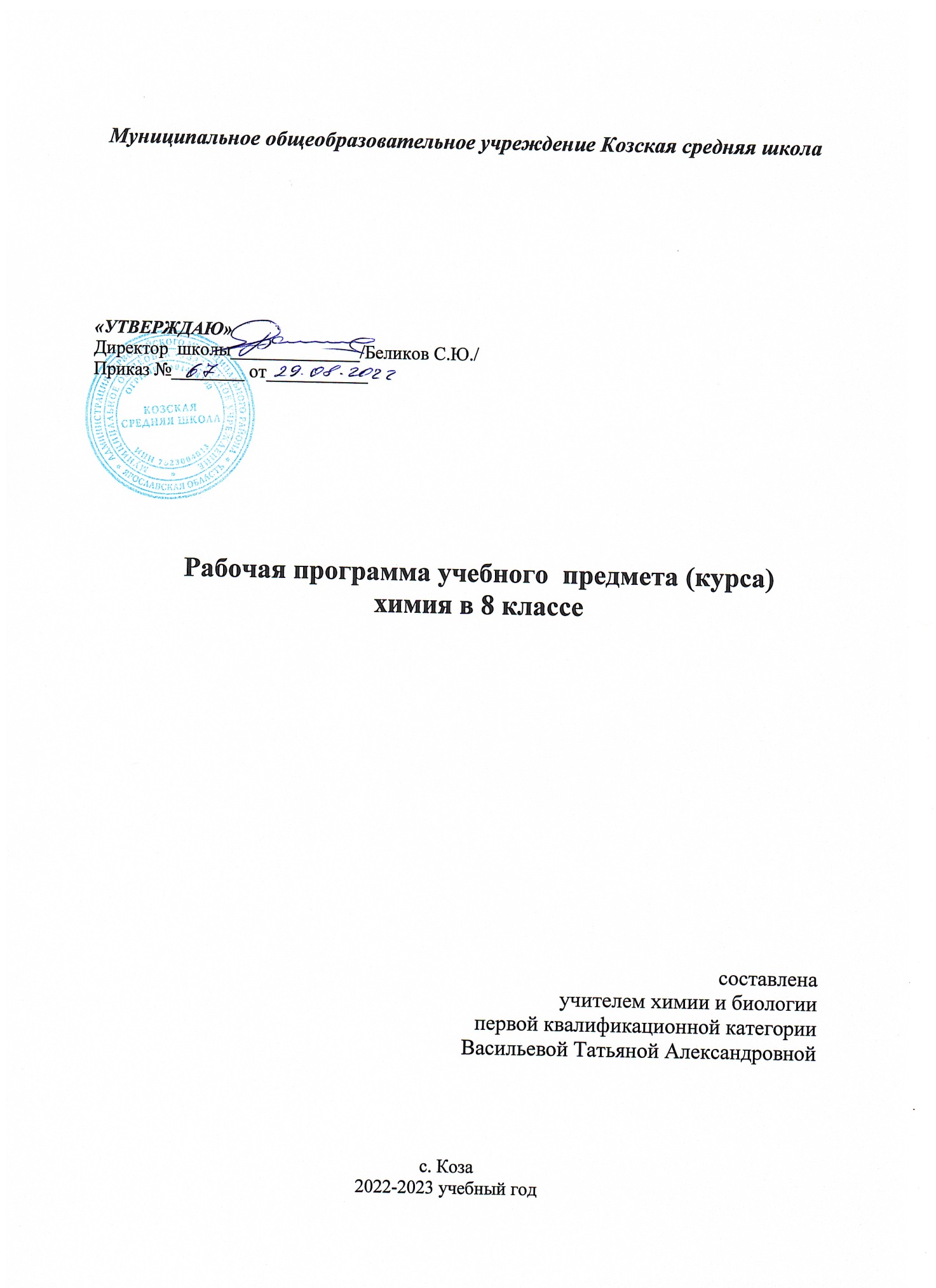 Пояснительная запискаИсходными документами для составления рабочей программы явились:1.Приказ Рособрнадзора № 590, Минпросвещения России № 219 
от 06.05.2019 «Об утверждении Методологии и критериев оценки качества общего образования в общеобразовательных организациях на основе практики международных исследований качества подготовки обучающихся»2.Примерная основная образовательная программа основного общего образования (одобрена решением федерального учебно-методического объединения по общему образованию, протокол от 08.04.2015 N 1/15, в редакциипротокол № 1/20 от 04.02.2020федерального учебно-методического объединения по общему образованию)3.Примерная основная образовательная программа среднего общего образования (одобрена решением федерального учебно-методического объединения по общему образованию, протокол от 28.06.2016 N 2/16-з)4.Концепция преподавания предмета Химия (распоряжениеМинистерствапросвещения.Российской Федерации протокол от 3 декабря 2019 г. № ПК-4вн)      2.Приказ Министерства просвещения Российской Федерацииот 23.12.2020 № 766 «О внесении изменений в федеральный перечень учебников, допущенных к использованию при реализации имеющихгосударственную аккредитацию образовательных программ начального общего, основного общего, среднего общего образованияорганизациями, осуществляющими образовательную деятельность, утвержденныйприказом Министерства просвещения РоссийскойФедерации от 20 мая 2020 г. № 254». 6.Приказ Министерства образования и науки РФ от 17 декабря 2010 г. N 1897 «Об утверждении федерального государственногообразовательного стандарта основного общего образования» (с изменениями и дополнениямиот: 29 декабря 2014 г., 31 декабря 2015 г., 11 декабря 2020 г.)7. Приказ Министерства образования и науки РФ от 17 мая 2012 г. N 413 «Об утверждении федерального государственногообразовательного стандарта среднего общего образования» (с изменениями и дополнениями от: 29 декабря 2014 г., 31 декабря 2015 г., 29июня 2017 г., 24 сентября, 11 декабря 2020г.)Используется Учебник для 9 класса общеобразовательных учреждений О.С.ГабриелянМ.: Дрофа, 2018, входит в федеральный перечень учебников.По учебному плану школы на изучение курса отведено 68 часов, по 2 часов в неделю.Использование цифровых образовательных ресурсов по учебному предмету«Химия»1. http://www.alhimik.ru.  Представлены рубрики: советы абитуриенту, учителю химии, справочник (очень большая подборка таблиц и справочных материалов), веселая химия, новости, олимпиады, кунсткамера (масса интересных исторических сведений).2. http://www.hij.ru.  Журнал «Химия и жизнь» понятно и занимательно рассказывает обо всем интересном, что происходит в науке и в мире, в котором мы живем.3.  http://chemistry-chemists.com/index.html.  Электронный журнал «Химики и химия», в котором представлено множествоопытов по химии, занимательной информации, позволяющей увлечь учеников экспериментальной частью предмета.4.  http://c-books.narod.ru.  Всевозможная литература по химии.5.  http://www.drofa-ventana.ru.  Известное издательство учебной литературы. Новинки научно-популярных и занимательных книг по химии.6.  http://1september.ru.   Журнал для учителей и не только. Большое количество работ учеников, в том числе и исследовательского характера.7.  http://schoolbase.ru/articles/items/ximiya.  Всероссийский школьный портал со ссылками на образовательные сайты по химии.8. www.periodictable.ru.  Сборник статей о химических элементах, иллюстрированный экспериментом9. http://him.1september.ru/index.php – журнал «Химия».10.http://him.1september.ru/urok/- Материалы к уроку. Все работы, на основе которых создан сайт, были опубликованы в журнале «Химия». Авторами сайта проделана большая работа по систематизированию газетных статей с учётом школьной учебной программы по предмету "Химия".11.www.edios.ru – Эйдос – центр дистанционного образования12.www.km.ru/education - учебные материалы и словари на сайте «Кирилл и Мефодий»13.http://djvu-inf.narod.ru/ - электронная библиотекаРеализация воспитательного потенциала уроков химии:
1) формирование у обучающихся умения видеть и понимать ценность образования, значимость химического знания для каждого человека независимо от его профессиональной деятельности; умения различать факты и оценки, сравнивать оценочные выводы, видеть их связь с критериями оценок и связь критериев с определенной системой ценностей, формулировать и обосновывать собственную позицию;

2) формирование у обучающихся целостного представления о мире и роли химии в создании современной естественно-научной картины мира; умения объяснять объекты и процессы окружающей действительности — природной, социальной, культурной, технической среды, используя для этого   химические знания;

3) приобретение обучающимися опыта разнообразной деятельности, познания и самопознания; ключевых навыков (ключевых компетентностей), имеющих универсальное значение для различных видов деятельности: решения проблем, принятия решений, поиска, анализа и обработки информации, коммуникативных навыков, навыков измерений, сотрудничества, безопасного обращения с веществами в повседневной жизни.В результате изучения курса «Химия. 8 класс» ученики 8 класса научатся:- Обнаруживать и формулировать учебную проблему под руководством учителя.- Ставить цель деятельности на основе поставленной проблемы и предлагать несколько способов ее достижения.- самостоятельно анализировать условия достижения цели на основе учёта выделенных учителем ориентиров действия в новом учебном материале.- планировать ресурсы для достижения цели.- Называть трудности, с которыми столкнулся при решении задачи, и предлагать пути их преодоления/ избегания в дальнейшей деятельности.- Называть трудности, с которыми столкнулся при решении задачи, и предлагать пути их преодоления/ избегания в дальнейшей деятельности.- Осуществлять расширенный поиск информации с использованием ресурсов библиотек и Интернета.- Считывать информацию, представленную с использованием ранее неизвестных знаков (символов) при наличии источника, содержащего их толкование.- Создавать модели и схемы для решения задач.- Переводить сложную по составу информацию из графического или символьного представления в текст и наоборот.- Устанавливать взаимосвязь описанных в тексте событий, явлений, процессов.- Участвовать в проектно- исследовательской деятельности.- Проводить наблюдение и эксперимент под руководством учителя.- Осуществлять выбор наиболее эффективных способов решения задач в зависимости от конкретных условий;- Давать определение понятиям.- Устанавливать причинно-следственные связи.- Обобщать понятия — осуществлять логическую операцию перехода от видовых признаков к родовому понятию, от понятия с меньшим объёмом к понятию с большим объёмом.- Осуществлять сравнение, классификацию, самостоятельно выбирая основания и критерии для указанных логических операций.- Строить классификацию на основе дихотомического деления (на основе отрицания) -строить логическое рассуждение, включающее установление причинно-следственных связей.- Объяснять явления, процессы, связи и отношения, выявляемые в ходе исследования.                   – Объяснять явления, процессы, связи и отношения, выявляемые в ходе исследования- Знать основы ознакомительного чтения.- Знать основы усваивающего чтения.- Уметь структурировать тексты (выделяет главное и второстепенное, главную идею текста, выстраивает последовательность описываемых событий).- Ставить проблему, аргументировать её актуальность.- Самостоятельно проводить исследование на основе применения методов наблюдения и эксперимента.Ученики 8 класса  получат возможность научиться:- самостоятельно ставить новые учебные цели и задачи.- самостоятельно строить жизненные планы во временной перспективе.- при планировании достижения целей самостоятельно и адекватно учитывать условия и средства их достижения.- выделять альтернативные способы достижения цели и выбирать наиболее эффективный способ.- адекватно оценивать свои возможности достижения цели определённой сложности в различных сферах самостоятельной деятельности.- продуктивно разрешать конфликты на основе учёта интересов и позиций всех участников, поиска и оценки альтернативных способов разрешения конфликтов;- договариваться и приходить к общему решению в совместной деятельности, в том числе в ситуации столкновения интересов;- брать на себя инициативу в организации совместного действия (деловое лидерство);- владеть монологической и диалогической формами речи в соответствии с грамматическими и синтаксическими нормами родного языка;- следовать морально-этическим и психологическим принципам общения и сотрудничества на основе уважительного отношения к партнёрам, внимания к личности другого, адекватного межличностного восприятия, готовности адекватно реагировать на нужды других, в частности оказывать помощь и эмоциональную поддержку партнёрам в процессе достижения общей цели совместной деятельности;Тематическое планированиеСодержаниеВведение (6 ч)    Химия — наука о веществах, их свойствах и превращениях. 
   Понятие о химическом элементе и формах его существования: свободных атомах, простых и сложных веществах   Превращения веществ. Отличие химических реакций от физических явлений. Роль химии в жизни человека.   Краткие сведения из истории возникновения и развития химии. Период алхимии. Понятие о философском камне. Химия в ХVI в. Развитие химии на Руси. Роль отечественных ученых в становлении химической науки - работы М. В. Ломоносова, А. М. Бутлерова, Д.И. Менделеева. 
   Химическая символика. Знаки химических элементов и происхождение их названий. Химические формулы. Индексы и коэффициенты. Относительные атомная и молекулярная массы. Расчет массовой доли химического элемента по формуле вещества.    Периодическая система химических элементов Д. И. Менделеева, ее структура: малые и большие периоды, группы и подгруппы (главная и побочная). Периодическая система как справочное пособие для получения сведений о химических элементах. Расчетные задачи. 1. Нахождение относительной молекулярной массы вещества по его химической формуле. 2. Вычисление массовой доли химического элемента в веществе по его формуле. Практическая работа № 1Правила техники безопасности при работе в химическом кабинете. Приемы обращения с лабораторным оборудованием и нагревательными приборами.Тема 2.   Атомы химических элементов 
      Атомы как форма существования химических элементов. Основные сведения о строении атомов. Доказательства сложности строения атомов. Опыты Резерфорда. Планетарная модель строения атома. 
      Состав атомных ядер: протоны и нейтроны. Относительная атомная масса. Взаимосвязь понятий «протон», «нейтрон», «относительная атомная масса». 
   Изменение числа протонов в ядре атома - образование новых химических элементов. 
Изменение числа нейтронов в ядре атома - образование изотопов. Современное определение понятия «химический элемент». Изотопы как разновидности атомов одного химического элемента. 
      Электроны. Строение электронных оболочек атомов химических элементов №1-20 периодической системы Д. И. Менделеева. Понятие о завершенном и незавершенном электронном слое (энергетическом уровне). 
   Периодическая система химических элементов Д. И. Менделеева и строение атомов: физический смысл порядкового номера элемента, номера группы, номера периода.    Изменение числа электронов на внешнем электронном уровне атома химического элемента - образование положительных и отрицательных ионов. Ионы, образованные атомами металлов и неметаллов. Причины изменения металлических и неметаллических свойств в периодах и группах. 
   Образование бинарных соединений. Понятие об ионной связи. Схемы образования ионной связи.    Взаимодействие атомов химических элементов-неметаллов между собой - образование двухатомных молекул простых веществ. Ковалентная неполярная химическая связь.   Электронные и структурные формулы.    Взаимодействие атомов химических элементов-неметаллов между собой - образование бинарных соединений неметаллов. Электроотрицательность. Понятие о ковалентной полярной связи.    Взаимодействие атомов химических элементов-металлов между собой - образование металлических кристаллов. Понятие о металлической связи. 
Демонстрации. Модели атомов химических элементов. Периодическая система химических элементов Д. И. Менделеева.   Тема 3.   Простые вещества 
         Положение металлов и неметаллов в периодической системе химических элементов Д. И. Менделеева. Важнейшие простые вещества - металлы: железо, алюминий, кальций, магний, натрий, калий. Общие физические свойства металлов.    Важнейшие простые вещества - неметаллы, образованные атомами кислорода, водорода, азота, серы, фосфора, углерода. Способность атомов химических элементов к образованию нескольких простых веществ - аллотропия. Аллотропные модификации кислорода, фосфора и олова. Металлические и неметаллические свойства простых веществ. Относительность деления простых веществ на металлы и неметаллы. 
   Постоянная Авогадро. Количество вещества. Моль. Молярная масса. Молярный объем газообразных веществ. Кратные единицы количества вещества — миллимоль и киломоль, миллимолярная и киломолярная массы вещества, миллимолярный и киломолярный объемы газообразных веществ. 
       Расчеты с использованием понятий «количество вещества», «молярная масса», «молярный объем газов»,«постоянная Авогадро». 
Расчетные задачи. 1. Вычисление молярной массы веществ по химическим формулам. 2. Расчеты с использованием понятий «количество вещества», «молярная масса», «молярный объем газов», «постоянная Авогадро». 
Демонстрации. Некоторые металлы и неметаллы количеством вещества 1 моль. Модель молярного объема газообразных веществ.Тема 4.    Соединения химических элементов (14 ч) 
       Степень окисления. Определение степени окисления элементов по химической формуле соединения. Составление формул бинарных соединений, общий способ их называния. Бинарные соединения: оксиды, хлориды, сульфиды и др. Составление их формул. Представители оксидов: вода, углекислый газ и негашеная известь. Представители летучих водородных соединений: хлороводород и аммиак. 
       Основания, их состав и названия. Растворимость оснований в воде. Таблица растворимости гидроксидов и солей в воде. Представители щелочей: гидроксиды натрия, калия и кальция. Понятие о качественных реакциях. Индикаторы. Изменение окраски индикаторов в щелочной среде. 
   Кислоты, их состав и названия. Классификация кислот. Представители кислот: серная, соляная и азотная. Изменение окраски индикаторов в кислотной среде.    Соли как производные кислот и оснований. Их состав и названия. Растворимость солей в воде. Представители солей: хлорид натрия, карбонат и фосфат кальция.    Аморфные и кристаллические вещества.    Межмолекулярные взаимодействия. Типы кристаллических решеток: ионная, атомная, молекулярная и металлическая. Зависимость свойств веществ от типов кристаллических решеток.    Вещества молекулярного и немолекулярного строения. Закон постоянства состава для веществ молекулярного строения.    Чистые вещества и смеси. Примеры жидких, твердых и газообразных смесей. Свойства чистых веществ и смесей. Их состав. Массовая и объемная доли компонента смеси. Расчеты, связанные с использованием понятия доля. 
Расчетные задачи. 1. Расчет массовой и объемной долей компонентов смеси веществ.  2. Вычисление массовой доли вещества в растворе по известной массе растворенного вещества и массе растворителя. 3. Вычисление массы растворяемого вещества и растворителя, необходимых для приготовления определенной массы раствора с известной массовой долей растворенного вещества. Демонстрации. Образцы оксидов, кислот, оснований и солей. Модели кристаллических решеток хлорида натрия, алмаза, оксида углерода (IV). Взрыв смеси водорода с воздухом. Способы разделения смесей, дистилляция воды. 
Лабораторные опыты. 1. Знакомство с образцами веществ разных классов. 2. Разделение смесей. Практическая работа № 2Очистка загрязненной поваренной соли.Практическая работа № 3Приготовление раствора сахара и определение массовой доли его в растворе.  Тема 5. Изменения, происходящие с веществами       Понятие явлений как изменений, происходящих с веществами. Явления, связанные с изменением кристаллического строения вещества при постоянном его составе, физические явления. Физические явления в химии: дистилляция, кристаллизация, выпаривание и возгонка веществ, центрифугирование. 
     Явления, связанные с изменением состава вещества, - химические реакции. Признаки и условия протекания химических реакций. Понятие об экзо- и эндотермических реакциях. Реакции горения как частный случай экзотермических реакций, протекающих с выделением света. 
     Закон сохранения массы веществ. Химические уравнения. Значение индексов и коэффициентов. Составление уравнений химических реакций. 
    Расчеты по химическим уравнениям. Решение задач на нахождение количества вещества, массы или объема продукта реакции по количеству вещества, массе или объему исходного вещества. Расчеты с использованием понятия «доля», когда исходное вещество дано в виде раствора с заданной массовой долей растворенного вещества или содержит определенную долю примесей. 
     Реакции разложения. Понятие о скорости химических реакций. Катализаторы. Ферменты.      Реакции соединения. Каталитические и некаталитические реакции. Обратимые и необратимые реакции.     Реакции замещения. Электрохимический ряд напряжений металлов, его использование для прогнозирования возможности протекания реакций между металлами и растворами кислот. Реакции вытеснения одних металлов из растворов их солей другими металлами. Реакции обмена. Реакции нейтрализации. Условия протекания реакций обмена в растворах до конца.     Типы химических реакций (по признаку «число и состав исходных веществ и продуктов реакции») на примере свойств воды. Реакция разложения - электролиз воды. Реакции соединения - взаимодействие воды с оксидами металлов и неметаллов. Понятие «гидроксиды». Реакции замещения - взаимодействие воды с щелочными и щелочноземельными металлами. Реакции обмена (на примере гидролиза сульфида алюминия и карбида кальция). 
Расчетные задачи. 1. Вычисление по химическим уравнениям массы или количества вещества по известной массе или количеству вещества одного из вступающих в реакцию веществ или продуктов реакции. 2. Вычисление массы (количества вещества, объема) продукта реакции, если известна масса исходного вещества, содержащего определенную долю примесей. 3. Вычисление массы (количества вещества, объема) продукта реакции, если известна масса раствора и массовая доля растворенного вещества. 
Демонстрации. Примеры физических явлений; а) плавление парафина; б) растворение перманганата калия;в) диффузия душистых веществ с горящей лампочки накаливания. Примеры химических явлений: а) горение магния; б) взаимодействие соляной кислоты с мрамором или мелом; в) получение гидроксида меди (II); г) растворение полученного гидроксида в кислотах; д) взаимодействие оксида меди (II) с серной кислотой при нагревании; е) разложение перманганата калия; ж) взаимодействие разбавленных кислот с металлами; з) разложение пероксида водорода.Лабораторные опыты. 3. Сравнение скорости испарения воды и спирта по исчезновению их капель на фильтровальной бумаге. 4. Окисление меди в пламени спиртовки или горелки. 5. Помутнение известковой воды от выдыхаемого углекислого газа. 6. Получение углекислого газа взаимодействием соды и кислоты. 7. Замещение меди в растворе хлорида меди (II) железом. Тема 6.     Растворение. Растворы. 
Свойства растворов электролитов 
      Растворение как физико-химический процесс. Понятие о гидратах и кристаллогидратах. Растворимость. Кривые растворимости как модель зависимости растворимости твердых веществ от температуры. Насыщенные, ненасыщенные и пересыщенные растворы. Значение растворов для природы и сельского хозяйства.       Понятие об электролитической диссоциации. Электролиты и неэлектролиты. Механизм диссоциации электролитов с различным типом химической связи. Степень электролитической диссоциации. Сильные и слабые электролиты.      Основные положения теории электролитической диссоциации. Ионные уравнения реакций. Условия протекания реакции обмена между электролитами до конца в свете ионных представлений. 
     Классификация ионов и их свойства.     Кислоты, их классификация. Диссоциация кислот и их свойства в свете теории электролитической диссоциации. Молекулярные и ионные уравнения реакций кислот. Взаимодействие кислот с металлами. Электрохимический ряд напряжений металлов. Взаимодействие кислот с оксидами металлов. Взаимодействие кислот с основаниями - реакция нейтрализации. Взаимодействие кислот с солями. Использование таблицы растворимости дляхарактеристики химических свойств кислот.     Основания, их классификация. Диссоциация оснований и их свойства в свете теории электролитической диссоциации. Взаимодействие оснований с кислотами, кислотными оксидами и солями. Использование таблицы растворимости для характеристики химических свойств оснований. Разложение нерастворимых оснований при нагревании. 
Соли, их классификация и диссоциация различных типов солей. Свойства солей в свете теории электролитической диссоциации. Взаимодействие солей с металлами, условия протекания этих реакций. Взаимодействие солей с кислотами, основаниями и солями. Использование таблицы растворимости для характеристики химических свойств солей.      Обобщение сведений об оксидах, их классификации и химических свойствах. 
Генетические ряды металлов и неметаллов. Генетическая связь между классами неорганических веществ.     Окислительно-восстановительные реакции. Окислитель и восстановитель, окисление и восстановление.    Реакции ионного обмена и окислительно-восстановительные реакции. Составление уравнений окислительно-восстановительных реакций методом электронного баланса.       Свойства простых веществ - металлов и неметаллов, кислот и солей в свете представлений об окислительно-восстановительных процессах. 
Демонстрации. Испытание веществ и их растворов на электропроводность. Зависимость электропроводности уксусной кислоты от концентрации. Взаимодействие цинка с серой, соляной кислотой, хлоридом меди (II). Горение магния.Лабораторные опыты. 8. Реакции, характерные для растворов кислот (соляной или серной). 9. Реакции, характерные для растворов щелочей (гидроксидов натрия или калия). 10. Получение и свойства нерастворимого основания, например гидроксида меди (II). 11. Реакции, характерные для растворов солей (например, для хлорида меди (II)). 12. Реакции, характерные для основных оксидов (например, для оксида кальция). 13. Реакции, характерные для кислотных оксидов (например, для углекислого газа).
Практическая работа № 4Свойства кислот, оснований, оксидов и солей.Практическая работа № 5
Решение экспериментальных задач.Календарно-тематическое планированиеКОНТРОЛЬ ОБУЧЕННОСТИКонтрольная работа №1. (8 класс)              Вариант IУстановите соответствие.Расположите перечисленные элементы в порядке:возрастания неметаллических свойств – P, S, Siвозрастания металлических свойств – K , Li, NaОпределите тип химической связи для веществ с формулами: Na, NaCl, Cl2, SCl2. Запишите схемы образования связей для данных веществ.Рассчитайте относительные молекулярные массы веществ, формулы которых BaO, SO2.5*. Сравните положение в периодической таблице Д.И.Менделеева химических элементов лития и натрия.Вариант IIУстановите соответствие.Расположите перечисленные элементы в порядке:возрастания неметаллических свойств – P, Cl, Mgвозрастания металлических свойств – Na, Al, MgОпределите тип химической связи для веществ с формулами:CaF2, F2, Ca, OF2. Запишите схемы образования связей для данных веществ.Рассчитайте относительные молекулярные массы веществ, формулы которых CuCl2, CaO.5*. Сравните положение в периодической таблице Д.И.Менделеева химических элементов магния и кальция.Контрольная работа №2 (8 класс)Вариант IИз перечня формул выпишите отдельно формулы оксидов, кислот, оснований и солей и дайте их названия: NaOH, Cu2O, Fe2(SO4)3, HNO3. Укажите заряды ионов и степени окисления атомов химических элементов для веществ с формулами H2SO4 и Fe(OH)3. Запишите формулы соответствующих им оксидов.Составьте формулы соединений: сульфата бария, нитрата алюминия, гидроксида магния, хлорида кальция.Найдите количество вещества сульфата алюминия массой 34,2 г.Рассчитайте объём кислорода, содержащегося в воздухе объёмом 500 л (объёмную долю кислорода в воздухе примите за 21%).Вариант IIИз перечня формул выпишите отдельно формулы оксидов, кислот, оснований и солей и дайте их названия: CO2, H2SO4, CuCl2, KOH. Укажите заряды ионов и степени окисления атомов химических элементов для веществ с формулами HNO3 и Ca(OH)2. Запишите формулы соответствующих им оксидов.Составьте формулы соединений: нитрата серебра, гидроксида алюминия, сульфата калия, хлорида железа (III).Найдите количество вещества сульфата меди (II)массой 8 г.Рассчитайте объём азота, содержащегося в воздухе объёмом 40 л (объёмную долю азота в воздухе примите за 78%).Контрольная работа №3 (8 класс).Вариант IЧАСТЬ А. Тестовые задания с выбором одного правильного ответа1 (2 балла). Физические явления – это:2 (2 балла). Признак реакции, наблюдаемый при прокаливании меди на воздухе:3 (2 балла). Уравнение экзотермической реакции:4 (2 балла).Уравнение реакции обмена:5 (2 балла). Сумма всех коэффициентов в уравнении реакции, схема которойAl + Cl2AlCl3,     равна:                А. 4      Б. 5    В. 7.6 (2 балла). Реакции, протекающие с поглощением теплоты, называются:7 (2 балла). Объём водорода, который полностью прореагирует  по уравнению реакции: 2H2 + O2 = 2H2O с 1 моль кислорода, равен:8 (2 балла). Схема, являющаяся уравнением химической реакции:9 ( 2 балла). По данной левой части уравнения CuO + H2SO4 = … восстановите его правую часть.10 (2 балла). Из нескольких простых или сложных веществ образуется одно более сложное вещество в реакции: ЧАСТЬ Б. Задания со свободным ответом11 (7 баллов). Для названных веществ и продуктов реакции запишите уравнения реакций и укажите их тип:азотная кислота  + гидроксид кальция   нитрат кальция + вода12 (6 баллов). По уравнению реакции Cu(OH)2 = CuO+H2O найдите массу оксида меди (II), образовавшегося при разложении 39,2 г гидроксида меди (II).13 (6 баллов). Расставьте коэффициенты в схемах и укажите тип химических реакций:14 (4 балла). Запишите план разделения смеси сахарного песка и речного песка.15 (7 баллов). Восстановите пропущенную запись, укажите тип химической реакции:Шкала перевода0 – 17 баллов – «2»(0 – 34%)18 – 30 баллов – «3» (36 – 60%)31 – 43 балла – «4» (62 – 86%)44 – 50 баллов – «5» (88 – 100%)Вариант IIЧАСТЬ А. Тестовые задания с выбором одного правильного ответа1 (2 балла). Химические явления – это:2 (2 балла). Признак реакции, наблюдаемый при горении магния3 (2 балла). Уравнение эндотермической реакции:4 (2 балла).Уравнение реакции разложения:5 (2 балла). Сумма всех коэффициентов в уравнении реакции, схема которойCa+ HCl CaCl2 + H2,равна:А. 3      Б. 4    В. 5.6 (2 балла). Реакции, протекающие с выделением теплоты, называются:7 (2 балла). Объём водорода, который полностью прореагирует  по уравнению реакции: H2 + Cl2 = 2HCl с 2 моль хлора (н.у.), равен:8 (2 балла). Схема, являющаяся уравнением химической реакции:9 ( 2 балла). По данной правой части уравнения … =CuCl2 + 2 H2O восстановите его левую часть.10 (2 балла). Из сложного  вещества образуется два или более новых  веществ в реакции: ЧАСТЬ Б. Задания со свободным ответом11 (7 баллов). Для названных веществ и продуктов реакции запишите уравнения реакций и укажите их тип:азотная кислота  + гидроксид кальция   нитрат кальция + вода12 (6 баллов). По уравнению реакции Cu(OH)2 = CuO+H2O найдите массу оксида меди (II), образовавшегося при разложении 39,2 г гидроксида меди (II).13 (6 баллов). Расставьте коэффициенты в схемах и укажите тип химических реакций:14 (4 балла). Запишите план разделения смеси сахарного песка и речного песка.15 (7 баллов). Восстановите пропущенную запись, укажите тип химической реакции:Шкала перевода0 – 17 баллов – «2»(0 – 34%)18 – 30 баллов – «3» (36 – 60%)31 – 43 балла – «4» (62 – 86%)44 – 50 баллов – «5» (88 – 100%)Контрольная работа №4 (8 класс)Вариант IЗапишите уравнения электролитической диссоциации веществ: а) хлорида натрия, б) серной кислоты, в) гидроксида калия. Укажите названия всех ионов.Закончите молекулярные уравнения реакций, составьте для них ионные уравнения:А) AgNO3 + BaCl2 =…         Б) H2SO4 + KOH = …Дана схема переходов:           Ca CaOCa(OH)2 Ca(NO3)2.  а) генетический ряд какого элемента описан цепочкой превращений? б) Запишите молекулярные уравнения переходов. в) Рассмотрите 1-й переход в свете ОВР, а последний – в свете ТЭД. В трёх пронумерованных пробирках находятся растворы: карбоната калия, серной кислоты, гидроксида натрия. Можно ли распознать, в какой колбе  какое вещество находится, не используя никаких других веществ(кроме индикаторов)? Составьте план распознавания и запишите уравнения соответствующих реакций в молекулярном и ионном виде. Вариант IIЗапишите уравнения электролитической диссоциации веществ: а) хлорида бария, б) азотной кислоты, в) гидроксида кальция. Укажите названия всех ионов.Закончите молекулярные уравнения реакций, составьте для них ионные уравнения:А) KOH + CuSO4 =…        Б) Ba(OH)2 + HNO3 = …Дана схема переходов:           SSO2 H2SO3K2SO3.           а) генетический ряд какого элемента описан цепочкой превращений? б) Запишите молекулярные уравнения переходов. в) Рассмотрите 1-й переход в свете ОВР, а последний – в свете ТЭД. В трёх пронумерованных пробирках находятся растворы: нитрата серебра, соляной кислоты, гидроксида калия. Можно ли распознать, в какой колбе  какое вещество находится, не используя никаких других веществ(кроме индикаторов)? Составьте план распознавания и запишите уравнения соответствующих реакций в молекулярном и ионном виде. Итоговая контрольная работа за курс 8 классаВариант IЧАСТЬ А. Тестовые задания с выбором одного правильного ответа1 (2 балла).Число атомов всех химических элементов в молекуле серной кислоты :     2 (2 балла). Закон сохранения массы веществ впервые сформулировал:3 (2 балла).число протонов, нейтронов и электронов в атоме фтора  919F:4 (2 балла) .Группа веществ с ковалентным типом связи:5 (2 балла). В 180 г воды растворили 20 г соли. Массовая доля соли в полученном растворе равна                А. 9%      Б. 10 %    В. 20%.6 (2 балла). Химическая реакция, уравнение которойNa2O+ H2O = 2 NaOH, является реакцией:7 (2 балла). Вещество, не вступающее в реакцию с раствором разбавленной серной кислоты8 (2 балла). Вещество, при растворении которого в воде электролитической диссоциации практически не происходит:9 (2 балла). Одновременно могут находиться в растворе ионы:10 (2 балла).Среди веществ, формулы которых BaCl2, CaO, CaCO3, NaOH, Mg(OH)2, SiO2, нет представителя класса: ЧАСТЬ Б. Задания со свободным ответом11 (6 баллов). Назовите вещества, формулы которых MgO, S, P2O5, H2SO4, Fe(OH)3, Na, KOH, HF, Ba(NO3)2, укажите класс, к которому они принадлежат. 12 (10 баллов). Изобразите схемы электронного строения атомов химических элементов серы и углерода. Запишите формулы соединений , в которых эти атомы проявляют максимальную и минимальную степени окисления (не менее четырёх формул).13 (10 баллов). Составьте уравнения химических реакций согласно схеме: FeFeCl2Fe(OH)2FeOFe.  Дайте краткую характеристику химических реакций по известным вам признакам.    14 (4 балла). По уравнению реакции H2SO4 + 2NaOH = Na2SO4 + 2H2O рассчитайте массу гидроксида натрия, необходимого для полной нейтрализации раствора, содержащего 24,5 г серной кислоты.Шкала перевода0 – 17 баллов – «2»(0 – 34%)18 – 30 баллов – «3» (36 – 60%)31 – 43 балла – «4» (62 – 86%)44 – 50 баллов – «5» (88 – 100%)Вариант IIЧАСТЬ А. Тестовые задания с выбором одного правильного ответа1 (2 балла).Число атомов всех химических элементов в молекуле фосфорной кислоты :     2 (2 балла). Периодический закон  сформулировал:3 (2 балла).число протонов, нейтронов и электронов в атоме хлора  1735Cl:4 (2 балла) .Группа веществ с ионным типом связи:5 (2 балла). Масса соли, содержащейся в 150 г 5%-ного раствора соли, равна:                А. 5 г      Б. 7,5г     В. 30г.6 (2 балла). Химическая реакция, уравнение которой                   2KClO3 = 2KCl +3O2, является реакцией:7 (2 балла). Вещество, вступающее в реакцию с раствором гидроксида натрия:8 (2 балла). Вещество, которое в одном растворе полностью диссоциирует:9 (2 балла). Одновременно  не могут находиться в растворе ионы:10 (2 балла). Среди веществ, формулы которых H2O, NH3, CO2, Ba(OH)2, HCl, нет представителя класса: ЧАСТЬ Б. Задания со свободным ответом11 (6 баллов). Назовите вещества, формулы которых H3PO4, Mg, CO2, H2S, BaO, NaOH, O2, K2CO3, Cu(OH)2, укажите класс, к которому они принадлежат. 12 (10 баллов). Изобразите схемы электронного строения атомов химических элементов фосфора и хлора. Запишите формулы соединений , в которых эти атомы проявляют максимальную и минимальную степени окисления (не менее четырёх формул).13 (10 баллов). Составьте уравнения химических реакций согласно схеме: Fe(OH)3Fe2O3FeFeSO4Fe(OH)2.  Дайте краткую характеристику химических реакций по известным вам признакам.    14 (4 балла). По уравнению реакции H3PO4 + 3KOH = K3PO4 + 3H2O рассчитайте массу гидроксида калия, необходимого для полной нейтрализации раствора, содержащего 4,9 г фосфорной кислоты.Шкала перевода0 – 17 баллов – «2»(0 – 34%)18 – 30 баллов – «3» (36 – 60%)31 – 43 балла – «4» (62 – 86%)44 – 50 баллов – «5» (88 – 100%)ТемаКол-вочасовФормы контроляВведение6Практических работ – 1 Текущий контроль Атомы химических элементов.10Контрольных работ- 1Текущий контроль Простые вещества7Контрольных работ- 1 Текущий контрольСоединения химических элементов14Контрольных работ- 1Практических работ – 2Изменения, происходящие с веществами10Контрольных работ-1Растворение. Растворы. Свойства растворов электролитов21Контрольных работ- 1Практических работ –2№п/пДата по плануДата по фактуДата по фактуТемаДемонстрация опытов.Использование ЦОРОсновное содержание урокаПланируемые результатыПланируемые результатыПланируемые результатыДом.задание№п/пДата по плануДата по фактуДата по фактуТемаДемонстрация опытов.Использование ЦОРОсновное содержание урокаПредметныеПредметныеЛичностныеМетапредметныеДом.задание1Предмет химии. Вещества.Д. Коллекции изделий – тел из алюминия и стекла.Д. 1. Взаимодействие  соляной кислоты с мрамором.2. Помутнение «известковой воды».презентация по теме, ЦОРЧто изучает химия. Простые и сложные вещества. Свойства веществ.Химический элемент. Формы существования химического элемента.Понятие о предмете химии.Предмет физики: физические тела, их состав и свойства. Предмет химии: вещества, их состав и превращения. Три агрегатных состояния вещества: твёрдое, жидкое, газообразное. Физические свойства веществ.  Чистые вещества и смеси. Природные  и искусственные химические вещества.Лабораторный опыт 1 (учебник, с. 245)Что изучает химия. Простые и сложные вещества. Свойства веществ.Химический элемент. Формы существования химического элемента.Понятие о предмете химии.Предмет физики: физические тела, их состав и свойства. Предмет химии: вещества, их состав и превращения. Три агрегатных состояния вещества: твёрдое, жидкое, газообразное. Физические свойства веществ.  Чистые вещества и смеси. Природные  и искусственные химические вещества.Лабораторный опыт 1 (учебник, с. 245)Характеризовать новый школьный предмет – химию. Классифицировать вещества по заданным признакам. Работать с лабораторным оборудованием. Соблюдать правила техники безопасности. Организовывать  и планировать учебное сотрудничество с учителем и одноклассниками. Преобразовывать текстовую информацию в схему и таблицу. Устанавливать границы собственного знания и незнания.Владеть химическими  понятиями:атом, химический элемент, вещество.Определять:  простые и сложные вещества.Различать понятия «вещество» и «тело», «простое вещество» и «химический элемент».Начать формировать умение характеризовать вещества, используя для этого их физические свойства.Наблюдать свойства веществ и их изменения в ходе химической реакции.Определять положение химического элемента в периодической системе.Называть химические элементы.Знать знаки первых 20 химических элементов.Разделять смеси методом отстаивания, фильтрования и выпаривания.Изучать строение пламени, выдвигая гипотезы и проверяя их экспериментально.Проводить  химические опыты с нагреванием.Знать определение химической формулы вещества, формулировку закона постоянства состава.Понимать и записывать химические формулы веществ.Определять:качественный и количественный состав вещества по химической формуле.Вычислять: относительную молекулярную массу вещества; массовую долю химического элемента по формуле соединения.Формировать понятия о химических явлениях, их отличия от физических явлений.Иметь начальные представления о химической реакции.Отличать химические реакции от физических явлений. Использовать приобретенные знания для безопасного обращения с веществами и материалами, экологически грамотного поведения в окружающей среде, оценки влияния химического загрязнения окружающей среды на организм человека.Мотивация научения предмету химия.Развивать чувство гордости за российскую химическую науку.Формирование познавательной целиСимволы химических  элементовХимические формулыТерминыАнализ и синтезФормирование ответственного отношения к учению, готовности и способности обучающихся к саморазвитию и самообразованию на основе мотивации к обучению и познанию,  осознанному выбору и построению дальнейшей индивидуальной траектории образования на базе ориентировки в мире профессий и профессиональных предпочтений, с учётом устойчивых познавательных интересов.Осознанно выбирать  наиболее эффективные способы решения учебных и познавательных задач.Понимание возрастающей роли естественных наук и научных исследований в современном мире, постоянного процесса эволюции научного знания, значимости международного научного сотрудничества.Анализировать собственную работу: соотносить план и совершенные операции, выделять этапы и оценивать меру освоения каждого, находить ошибки, устанавливать их причины.Умение создавать, применять и преобразовывать знаки и символы, модели и схемы для решения учебных и познавательных задач.Введение§1Упр. 6,8,92Превращение веществ. Роль химии в жизни человека. Краткий очерк истории химии.Химические явления их отличие от физических явлений. Достижения химии и их правильное использование. История возникновения и развития химии. Закон сохранения массы веществ.Физические и химические явления, сопровождающие изменения веществ в природе. Отличие  химических  явлений от физических явлений.Химические явления их отличие от физических явлений. Достижения химии и их правильное использование. История возникновения и развития химии. Закон сохранения массы веществ.Физические и химические явления, сопровождающие изменения веществ в природе. Отличие  химических  явлений от физических явлений.Характеризовать новый школьный предмет – химию. Классифицировать вещества по заданным признакам. Работать с лабораторным оборудованием. Соблюдать правила техники безопасности. Организовывать  и планировать учебное сотрудничество с учителем и одноклассниками. Преобразовывать текстовую информацию в схему и таблицу. Устанавливать границы собственного знания и незнания.Владеть химическими  понятиями:атом, химический элемент, вещество.Определять:  простые и сложные вещества.Различать понятия «вещество» и «тело», «простое вещество» и «химический элемент».Начать формировать умение характеризовать вещества, используя для этого их физические свойства.Наблюдать свойства веществ и их изменения в ходе химической реакции.Определять положение химического элемента в периодической системе.Называть химические элементы.Знать знаки первых 20 химических элементов.Разделять смеси методом отстаивания, фильтрования и выпаривания.Изучать строение пламени, выдвигая гипотезы и проверяя их экспериментально.Проводить  химические опыты с нагреванием.Знать определение химической формулы вещества, формулировку закона постоянства состава.Понимать и записывать химические формулы веществ.Определять:качественный и количественный состав вещества по химической формуле.Вычислять: относительную молекулярную массу вещества; массовую долю химического элемента по формуле соединения.Формировать понятия о химических явлениях, их отличия от физических явлений.Иметь начальные представления о химической реакции.Отличать химические реакции от физических явлений. Использовать приобретенные знания для безопасного обращения с веществами и материалами, экологически грамотного поведения в окружающей среде, оценки влияния химического загрязнения окружающей среды на организм человека.Мотивация научения предмету химия.Развивать чувство гордости за российскую химическую науку.Формирование познавательной целиСимволы химических  элементовХимические формулыТерминыАнализ и синтезФормирование ответственного отношения к учению, готовности и способности обучающихся к саморазвитию и самообразованию на основе мотивации к обучению и познанию,  осознанному выбору и построению дальнейшей индивидуальной траектории образования на базе ориентировки в мире профессий и профессиональных предпочтений, с учётом устойчивых познавательных интересов.Осознанно выбирать  наиболее эффективные способы решения учебных и познавательных задач.Понимание возрастающей роли естественных наук и научных исследований в современном мире, постоянного процесса эволюции научного знания, значимости международного научного сотрудничества.Анализировать собственную работу: соотносить план и совершенные операции, выделять этапы и оценивать меру освоения каждого, находить ошибки, устанавливать их причины.Умение создавать, применять и преобразовывать знаки и символы, модели и схемы для решения учебных и познавательных задач.§ 2, 3 - пересказ3Периодическая система химических элементов Д.И.Менделеева. Знаки химических элементов.Обозначение хим. Элементов. Происхождение названий хим. Элементов. Общее знакомство со структурой ПТ : периоды и группы. П Т – как справочное пособие для получения сведений о химических элементах. Химическая формула, индекс, коэффициент: записи и чтение формул. Масса атомов и молекул.Обозначение хим. Элементов. Происхождение названий хим. Элементов. Общее знакомство со структурой ПТ : периоды и группы. П Т – как справочное пособие для получения сведений о химических элементах. Химическая формула, индекс, коэффициент: записи и чтение формул. Масса атомов и молекул.Характеризовать новый школьный предмет – химию. Классифицировать вещества по заданным признакам. Работать с лабораторным оборудованием. Соблюдать правила техники безопасности. Организовывать  и планировать учебное сотрудничество с учителем и одноклассниками. Преобразовывать текстовую информацию в схему и таблицу. Устанавливать границы собственного знания и незнания.Владеть химическими  понятиями:атом, химический элемент, вещество.Определять:  простые и сложные вещества.Различать понятия «вещество» и «тело», «простое вещество» и «химический элемент».Начать формировать умение характеризовать вещества, используя для этого их физические свойства.Наблюдать свойства веществ и их изменения в ходе химической реакции.Определять положение химического элемента в периодической системе.Называть химические элементы.Знать знаки первых 20 химических элементов.Разделять смеси методом отстаивания, фильтрования и выпаривания.Изучать строение пламени, выдвигая гипотезы и проверяя их экспериментально.Проводить  химические опыты с нагреванием.Знать определение химической формулы вещества, формулировку закона постоянства состава.Понимать и записывать химические формулы веществ.Определять:качественный и количественный состав вещества по химической формуле.Вычислять: относительную молекулярную массу вещества; массовую долю химического элемента по формуле соединения.Формировать понятия о химических явлениях, их отличия от физических явлений.Иметь начальные представления о химической реакции.Отличать химические реакции от физических явлений. Использовать приобретенные знания для безопасного обращения с веществами и материалами, экологически грамотного поведения в окружающей среде, оценки влияния химического загрязнения окружающей среды на организм человека.Мотивация научения предмету химия.Развивать чувство гордости за российскую химическую науку.Формирование познавательной целиСимволы химических  элементовХимические формулыТерминыАнализ и синтезФормирование ответственного отношения к учению, готовности и способности обучающихся к саморазвитию и самообразованию на основе мотивации к обучению и познанию,  осознанному выбору и построению дальнейшей индивидуальной траектории образования на базе ориентировки в мире профессий и профессиональных предпочтений, с учётом устойчивых познавательных интересов.Осознанно выбирать  наиболее эффективные способы решения учебных и познавательных задач.Понимание возрастающей роли естественных наук и научных исследований в современном мире, постоянного процесса эволюции научного знания, значимости международного научного сотрудничества.Анализировать собственную работу: соотносить план и совершенные операции, выделять этапы и оценивать меру освоения каждого, находить ошибки, устанавливать их причины.Умение создавать, применять и преобразовывать знаки и символы, модели и схемы для решения учебных и познавательных задач.§ 4. Выучить знаки хим.эл. (табл.1)4Химические формулы. Относительная атомная  и молекулярные массы.Химическая формула, индекс, коэффициент, записи и чтение формул. Относительная атомная масса. Относительная молекулярная масса. Атомная единица массы.Химическая формула, индекс, коэффициент, записи и чтение формул. Относительная атомная масса. Относительная молекулярная масса. Атомная единица массы.Характеризовать новый школьный предмет – химию. Классифицировать вещества по заданным признакам. Работать с лабораторным оборудованием. Соблюдать правила техники безопасности. Организовывать  и планировать учебное сотрудничество с учителем и одноклассниками. Преобразовывать текстовую информацию в схему и таблицу. Устанавливать границы собственного знания и незнания.Владеть химическими  понятиями:атом, химический элемент, вещество.Определять:  простые и сложные вещества.Различать понятия «вещество» и «тело», «простое вещество» и «химический элемент».Начать формировать умение характеризовать вещества, используя для этого их физические свойства.Наблюдать свойства веществ и их изменения в ходе химической реакции.Определять положение химического элемента в периодической системе.Называть химические элементы.Знать знаки первых 20 химических элементов.Разделять смеси методом отстаивания, фильтрования и выпаривания.Изучать строение пламени, выдвигая гипотезы и проверяя их экспериментально.Проводить  химические опыты с нагреванием.Знать определение химической формулы вещества, формулировку закона постоянства состава.Понимать и записывать химические формулы веществ.Определять:качественный и количественный состав вещества по химической формуле.Вычислять: относительную молекулярную массу вещества; массовую долю химического элемента по формуле соединения.Формировать понятия о химических явлениях, их отличия от физических явлений.Иметь начальные представления о химической реакции.Отличать химические реакции от физических явлений. Использовать приобретенные знания для безопасного обращения с веществами и материалами, экологически грамотного поведения в окружающей среде, оценки влияния химического загрязнения окружающей среды на организм человека.Мотивация научения предмету химия.Развивать чувство гордости за российскую химическую науку.Формирование познавательной целиСимволы химических  элементовХимические формулыТерминыАнализ и синтезФормирование ответственного отношения к учению, готовности и способности обучающихся к саморазвитию и самообразованию на основе мотивации к обучению и познанию,  осознанному выбору и построению дальнейшей индивидуальной траектории образования на базе ориентировки в мире профессий и профессиональных предпочтений, с учётом устойчивых познавательных интересов.Осознанно выбирать  наиболее эффективные способы решения учебных и познавательных задач.Понимание возрастающей роли естественных наук и научных исследований в современном мире, постоянного процесса эволюции научного знания, значимости международного научного сотрудничества.Анализировать собственную работу: соотносить план и совершенные операции, выделять этапы и оценивать меру освоения каждого, находить ошибки, устанавливать их причины.Умение создавать, применять и преобразовывать знаки и символы, модели и схемы для решения учебных и познавательных задач.§ 5. Упр.1,25Массовая доля элемента в соединении.Массовая доля. Способы определения массовой доли элементов в соединениях. Вычисление относительной атомной и молекулярной массы вещества, массовой доли элемента в химическом соединении. Установление простейшей формулы вещества по массовым долям элементов.Массовая доля. Способы определения массовой доли элементов в соединениях. Вычисление относительной атомной и молекулярной массы вещества, массовой доли элемента в химическом соединении. Установление простейшей формулы вещества по массовым долям элементов.Характеризовать новый школьный предмет – химию. Классифицировать вещества по заданным признакам. Работать с лабораторным оборудованием. Соблюдать правила техники безопасности. Организовывать  и планировать учебное сотрудничество с учителем и одноклассниками. Преобразовывать текстовую информацию в схему и таблицу. Устанавливать границы собственного знания и незнания.Владеть химическими  понятиями:атом, химический элемент, вещество.Определять:  простые и сложные вещества.Различать понятия «вещество» и «тело», «простое вещество» и «химический элемент».Начать формировать умение характеризовать вещества, используя для этого их физические свойства.Наблюдать свойства веществ и их изменения в ходе химической реакции.Определять положение химического элемента в периодической системе.Называть химические элементы.Знать знаки первых 20 химических элементов.Разделять смеси методом отстаивания, фильтрования и выпаривания.Изучать строение пламени, выдвигая гипотезы и проверяя их экспериментально.Проводить  химические опыты с нагреванием.Знать определение химической формулы вещества, формулировку закона постоянства состава.Понимать и записывать химические формулы веществ.Определять:качественный и количественный состав вещества по химической формуле.Вычислять: относительную молекулярную массу вещества; массовую долю химического элемента по формуле соединения.Формировать понятия о химических явлениях, их отличия от физических явлений.Иметь начальные представления о химической реакции.Отличать химические реакции от физических явлений. Использовать приобретенные знания для безопасного обращения с веществами и материалами, экологически грамотного поведения в окружающей среде, оценки влияния химического загрязнения окружающей среды на организм человека.Мотивация научения предмету химия.Развивать чувство гордости за российскую химическую науку.Формирование познавательной целиСимволы химических  элементовХимические формулыТерминыАнализ и синтезФормирование ответственного отношения к учению, готовности и способности обучающихся к саморазвитию и самообразованию на основе мотивации к обучению и познанию,  осознанному выбору и построению дальнейшей индивидуальной траектории образования на базе ориентировки в мире профессий и профессиональных предпочтений, с учётом устойчивых познавательных интересов.Осознанно выбирать  наиболее эффективные способы решения учебных и познавательных задач.Понимание возрастающей роли естественных наук и научных исследований в современном мире, постоянного процесса эволюции научного знания, значимости международного научного сотрудничества.Анализировать собственную работу: соотносить план и совершенные операции, выделять этапы и оценивать меру освоения каждого, находить ошибки, устанавливать их причины.Умение создавать, применять и преобразовывать знаки и символы, модели и схемы для решения учебных и познавательных задач.§ 5.Упр. 6,76Практическая  работа  «Приемы обращения с лабораторным оборудованием»«Правила Т.Б»Правила Т.Б. при работе в химической лаборатории. Устройство и использование лабораторного штатива.Приемы работы со спиртовкой. Строение пламени. Химическая посуда.Правила Т.Б. при работе в химической лаборатории. Устройство и использование лабораторного штатива.Приемы работы со спиртовкой. Строение пламени. Химическая посуда.Знать ТБ в кабинете химии.Правильно обращаться с химической посудой и лабораторным оборудованием.Умение самостоятельно планировать пути  достижения целей,  в том числе альтернативные,овладение умением сопоставлять экспериментальные и теоретические знания с объективными реалиями жизни.Корректировать деятельность: вносить изменения в процесс с учетом возникших трудностей и ошибок.§5, упр.1,2,3Определить качественный и количественный состав, тип вещества по формуле.7Основные сведения о строении атома.Атомы как формасуществования химическихэлементов. Планетарная модель строения атома.Состав атома: ядро (протоны, нейтроны) и электроны. Изотопы. Химический элемент.Основные сведения о строении атомов. Доказательства сложности строения атомов. Опыты Резерфорда. Планетарная модель строения атома.Демонстрация.Модели атомов химических элементов.Периодическая система химических элементов Д. И. Менделеева.Электронные образов.ресурсыАтомы как формасуществования химическихэлементов. Планетарная модель строения атома.Состав атома: ядро (протоны, нейтроны) и электроны. Изотопы. Химический элемент.Основные сведения о строении атомов. Доказательства сложности строения атомов. Опыты Резерфорда. Планетарная модель строения атома.Демонстрация.Модели атомов химических элементов.Периодическая система химических элементов Д. И. Менделеева.Электронные образов.ресурсыОбъяснять физический смысл атомного (порядкового) номера химического элемента.Характеризовать: состав атомовИспользовать знаково-символические средства, в том числе модели и схемы для решения задач.Различать понятия «атом», «молекула», «химический элемент». Определять валентности атомов в бинарных соединениях.Изображать состав простейших веществ с помощью химических формул, сущность реакций с помощью уравнений. Измерять массы веществ. Моделировать строение молекул простых веществ. Рассчитывать относительную молекулярную и молярную массу по формулам веществ.Вычислять массовую долю химического элемента в веществе по формуле.Владеть понятием «относительная атомная масса.Объяснять причины изменения числа протонов в ядре и образование новых химических элементов.Связывать химические знания о строении атомного ядра со знаниями из курса физики.Объяснять причины многообразия химических элементов в природе.Решать задачи на нахождение массовой доли химических элементов в сложных соединениях.Формировать у учащихся учебно-познавательный интерес к новому учебному материалу и способам решения новой частной задачиФормулировать собственное мнение и позицию;Учитывать разные мнения и интересы и обосновыватьсобственную позицию;Самостоятельно адекватно оценивать правильностьвыполнения действия и вносить необходимые коррективы висполнение как по ходу его реализации, так и в концедействия.Овладение основами химической грамотности: способностью анализировать и объективно оценивать жизненные ситуации, связанные с химией, навыками безопасного обращения с веществами, используемыми в повседневной жизни. Проверять информацию, находить дополнительную информацию, используя справочную литературу.Применение методов информационного поиска, в том числе с помощью компьютерных средств.Планирование учебного сотрудничества с учителем и сверстниками – определение цели, функций участников, способов взаимодействия.Устанавливать причинно-следственные связи и зависимости между объектами, их положение в пространстве и времени.Выбор наиболее эффективных способов решения задач в зависимости от конкретных условий.Применять составные логические операции (построение отрицания, утверждение и опровержение как построение рассуждения с использованием различных логических схем).Планирование учебного сотрудничества с учителем и сверстниками – определение цели, функций участников, способов взаимодействия.Участвовать в коллективном обсуждении проблем, интегрироваться в группу сверстников и строить продуктивное взаимодействие и сотрудничество со сверстниками и взрослыми.Умение самостоятельно планировать пути  достижения целей,  в том числе альтернативные,  осознанно выбирать  наиболее эффективные способы решения учебных и познавательных задач;Построение самостоятельного процесса поиска, исследования и проведение операций по обработке, систематизации, обобщению и использованию полученной информации.Формирование представлений о химии как части общечеловеческой культуры, универсальном языке науки, позволяющем описывать и изучать реальные процессы и явления.§ 6. Упр. 3,58Изменения в составе ядер атомов химических элементов. Изотопы.Относительная атомная масса. Взаимосвязь понятий «протон», «нейтрон», «относительная атомная масса».Изменение числа протонов в ядре атома - образование новых химических элементов.Изменение числа нейтронов в ядре атома - образование изотопов. Современное определение понятия «химический элемент». Изотопы как разновидности атомов одного химического элемента.Относительная атомная масса. Взаимосвязь понятий «протон», «нейтрон», «относительная атомная масса».Изменение числа протонов в ядре атома - образование новых химических элементов.Изменение числа нейтронов в ядре атома - образование изотопов. Современное определение понятия «химический элемент». Изотопы как разновидности атомов одного химического элемента.Объяснять физический смысл атомного (порядкового) номера химического элемента.Характеризовать: состав атомовИспользовать знаково-символические средства, в том числе модели и схемы для решения задач.Различать понятия «атом», «молекула», «химический элемент». Определять валентности атомов в бинарных соединениях.Изображать состав простейших веществ с помощью химических формул, сущность реакций с помощью уравнений. Измерять массы веществ. Моделировать строение молекул простых веществ. Рассчитывать относительную молекулярную и молярную массу по формулам веществ.Вычислять массовую долю химического элемента в веществе по формуле.Владеть понятием «относительная атомная масса.Объяснять причины изменения числа протонов в ядре и образование новых химических элементов.Связывать химические знания о строении атомного ядра со знаниями из курса физики.Объяснять причины многообразия химических элементов в природе.Решать задачи на нахождение массовой доли химических элементов в сложных соединениях.Формировать у учащихся учебно-познавательный интерес к новому учебному материалу и способам решения новой частной задачиФормулировать собственное мнение и позицию;Учитывать разные мнения и интересы и обосновыватьсобственную позицию;Самостоятельно адекватно оценивать правильностьвыполнения действия и вносить необходимые коррективы висполнение как по ходу его реализации, так и в концедействия.Овладение основами химической грамотности: способностью анализировать и объективно оценивать жизненные ситуации, связанные с химией, навыками безопасного обращения с веществами, используемыми в повседневной жизни. Проверять информацию, находить дополнительную информацию, используя справочную литературу.Применение методов информационного поиска, в том числе с помощью компьютерных средств.Планирование учебного сотрудничества с учителем и сверстниками – определение цели, функций участников, способов взаимодействия.Устанавливать причинно-следственные связи и зависимости между объектами, их положение в пространстве и времени.Выбор наиболее эффективных способов решения задач в зависимости от конкретных условий.Применять составные логические операции (построение отрицания, утверждение и опровержение как построение рассуждения с использованием различных логических схем).Планирование учебного сотрудничества с учителем и сверстниками – определение цели, функций участников, способов взаимодействия.Участвовать в коллективном обсуждении проблем, интегрироваться в группу сверстников и строить продуктивное взаимодействие и сотрудничество со сверстниками и взрослыми.Умение самостоятельно планировать пути  достижения целей,  в том числе альтернативные,  осознанно выбирать  наиболее эффективные способы решения учебных и познавательных задач;Построение самостоятельного процесса поиска, исследования и проведение операций по обработке, систематизации, обобщению и использованию полученной информации.Формирование представлений о химии как части общечеловеческой культуры, универсальном языке науки, позволяющем описывать и изучать реальные процессы и явления.§7. Упр. 39Электроны. Строение электронных оболочек атомов.Строение электронных оболочек атомов химических элементов № 1—20 периодической системы Д. И. Менделеева. Понятие о завершенном и незавершенном электронном слое (энергетическом уровне).Демонстрация.Модели атомов химических элементов. Периодическая система химических элементов Д. И. Менделеева.Строение электронных оболочек атомов химических элементов № 1—20 периодической системы Д. И. Менделеева. Понятие о завершенном и незавершенном электронном слое (энергетическом уровне).Демонстрация.Модели атомов химических элементов. Периодическая система химических элементов Д. И. Менделеева.Объяснять физический смысл номера группы и периода, составлять схемы строения атомов первых 20 элементов периодической системы химических элементов Д.И. Менделеева.Формировать у учащихся учебно-познавательный интерес к новому учебному материалу и способам решения новой частной задачиФормулировать собственное мнение и позицию;Учитывать разные мнения и интересы и обосновыватьсобственную позицию;Самостоятельно адекватно оценивать правильностьвыполнения действия и вносить необходимые коррективы висполнение как по ходу его реализации, так и в концедействия.Овладение основами химической грамотности: способностью анализировать и объективно оценивать жизненные ситуации, связанные с химией, навыками безопасного обращения с веществами, используемыми в повседневной жизни. Проверять информацию, находить дополнительную информацию, используя справочную литературу.Применение методов информационного поиска, в том числе с помощью компьютерных средств.Планирование учебного сотрудничества с учителем и сверстниками – определение цели, функций участников, способов взаимодействия.Устанавливать причинно-следственные связи и зависимости между объектами, их положение в пространстве и времени.Выбор наиболее эффективных способов решения задач в зависимости от конкретных условий.Применять составные логические операции (построение отрицания, утверждение и опровержение как построение рассуждения с использованием различных логических схем).Планирование учебного сотрудничества с учителем и сверстниками – определение цели, функций участников, способов взаимодействия.Участвовать в коллективном обсуждении проблем, интегрироваться в группу сверстников и строить продуктивное взаимодействие и сотрудничество со сверстниками и взрослыми.Умение самостоятельно планировать пути  достижения целей,  в том числе альтернативные,  осознанно выбирать  наиболее эффективные способы решения учебных и познавательных задач;Построение самостоятельного процесса поиска, исследования и проведение операций по обработке, систематизации, обобщению и использованию полученной информации.Формирование представлений о химии как части общечеловеческой культуры, универсальном языке науки, позволяющем описывать и изучать реальные процессы и явления.§ 8. Упр 1 - 310Металлические и неметаллические свойства элементов. Изменение числа электронов на внешнем энергетическом уровне атомов химических элементов.Электронная оболочка атома. Энергетические уровни (завершенный, незавершенный). Строение электронных оболочек атомов    первых 20 элементов в периодической системе Д.И. Менделеева. Изменение свойств химических элементов в пределах малых периодов и главных подгрупп.Демонстрация. Периодическая система химических элементов Д. И. Менделеева.Электронная оболочка атома. Энергетические уровни (завершенный, незавершенный). Строение электронных оболочек атомов    первых 20 элементов в периодической системе Д.И. Менделеева. Изменение свойств химических элементов в пределах малых периодов и главных подгрупп.Демонстрация. Периодическая система химических элементов Д. И. Менделеева.Составлять: схемы строения атомов первых 20 элементов в периодической системе.Объяснять: физический смысл номеров группы и периода, к которым принадлежит элемент в ПСХЭ Д.И. Менделеева,закономерности изменения свойств элементов в пределахмалых периодов и главных подгрупп.Формировать у учащихся учебно-познавательный интерес к новому учебному материалу и способам решения новой частной задачиФормулировать собственное мнение и позицию;Учитывать разные мнения и интересы и обосновыватьсобственную позицию;Самостоятельно адекватно оценивать правильностьвыполнения действия и вносить необходимые коррективы висполнение как по ходу его реализации, так и в концедействия.Овладение основами химической грамотности: способностью анализировать и объективно оценивать жизненные ситуации, связанные с химией, навыками безопасного обращения с веществами, используемыми в повседневной жизни. Проверять информацию, находить дополнительную информацию, используя справочную литературу.Применение методов информационного поиска, в том числе с помощью компьютерных средств.Планирование учебного сотрудничества с учителем и сверстниками – определение цели, функций участников, способов взаимодействия.Устанавливать причинно-следственные связи и зависимости между объектами, их положение в пространстве и времени.Выбор наиболее эффективных способов решения задач в зависимости от конкретных условий.Применять составные логические операции (построение отрицания, утверждение и опровержение как построение рассуждения с использованием различных логических схем).Планирование учебного сотрудничества с учителем и сверстниками – определение цели, функций участников, способов взаимодействия.Участвовать в коллективном обсуждении проблем, интегрироваться в группу сверстников и строить продуктивное взаимодействие и сотрудничество со сверстниками и взрослыми.Умение самостоятельно планировать пути  достижения целей,  в том числе альтернативные,  осознанно выбирать  наиболее эффективные способы решения учебных и познавательных задач;Построение самостоятельного процесса поиска, исследования и проведение операций по обработке, систематизации, обобщению и использованию полученной информации.Формирование представлений о химии как части общечеловеческой культуры, универсальном языке науки, позволяющем описывать и изучать реальные процессы и явления.§ 9. Упр211Ионная связь.Изменение числа электронов на внешнем электронном уровне атома химического элемента — образование положительных и отрицательных ионов.. Причины изменения металлических и неметаллических свойств в периодах и группах.Образование бинарных соединений. Понятие об ионной связи. Схемы образования ионной связи.Д. Модели кристаллической решетки хлорида натрия.Изменение числа электронов на внешнем электронном уровне атома химического элемента — образование положительных и отрицательных ионов.. Причины изменения металлических и неметаллических свойств в периодах и группах.Образование бинарных соединений. Понятие об ионной связи. Схемы образования ионной связи.Д. Модели кристаллической решетки хлорида натрия.Определять тип химической связи (ионная) в соединениях.Решать задачи на определение массовой доли химических элементов в бинарных соединениях.Выполнять задания на определение валентности.Находить среди предложенных соединений вещества с ионной связью, определять степени окисления элементов.Формировать у учащихся учебно-познавательный интерес к новому учебному материалу и способам решения новой частной задачиФормулировать собственное мнение и позицию;Учитывать разные мнения и интересы и обосновыватьсобственную позицию;Самостоятельно адекватно оценивать правильностьвыполнения действия и вносить необходимые коррективы висполнение как по ходу его реализации, так и в концедействия.Овладение основами химической грамотности: способностью анализировать и объективно оценивать жизненные ситуации, связанные с химией, навыками безопасного обращения с веществами, используемыми в повседневной жизни. Проверять информацию, находить дополнительную информацию, используя справочную литературу.Применение методов информационного поиска, в том числе с помощью компьютерных средств.Планирование учебного сотрудничества с учителем и сверстниками – определение цели, функций участников, способов взаимодействия.Устанавливать причинно-следственные связи и зависимости между объектами, их положение в пространстве и времени.Выбор наиболее эффективных способов решения задач в зависимости от конкретных условий.Применять составные логические операции (построение отрицания, утверждение и опровержение как построение рассуждения с использованием различных логических схем).Планирование учебного сотрудничества с учителем и сверстниками – определение цели, функций участников, способов взаимодействия.Участвовать в коллективном обсуждении проблем, интегрироваться в группу сверстников и строить продуктивное взаимодействие и сотрудничество со сверстниками и взрослыми.Умение самостоятельно планировать пути  достижения целей,  в том числе альтернативные,  осознанно выбирать  наиболее эффективные способы решения учебных и познавательных задач;Построение самостоятельного процесса поиска, исследования и проведение операций по обработке, систематизации, обобщению и использованию полученной информации.Формирование представлений о химии как части общечеловеческой культуры, универсальном языке науки, позволяющем описывать и изучать реальные процессы и явления.§9, 12-13Ковалентная химическая связь.Ковалентная полярная химическая связь.Взаимодействие атомов химических элементов-неметаллов между собой — образование двухатомных молекул простых веществ. Ковалентная неполярная химическая связь. Электронные и структурные формулы.Демонстрация.Модели кристаллических решеток алмаза и графита.Использование интерактивных технологий.Взаимодействие атомов химических элементов-неметаллов между собой — образование двухатомных молекул простых веществ. Ковалентная неполярная химическая связь. Электронные и структурные формулы.Демонстрация.Модели кристаллических решеток алмаза и графита.Использование интерактивных технологий.Объяснять схему образования ковалентной связи.Изображать схематически ковалентную полярную и неполярную связи.Называть отличительные особенности ковалентной полярной и неполярной связи, находить среди предложенных соединений вещества с ковалентной полярной и неполярной связью.Формировать у учащихся учебно-познавательный интерес к новому учебному материалу и способам решения новой частной задачиФормулировать собственное мнение и позицию;Учитывать разные мнения и интересы и обосновыватьсобственную позицию;Самостоятельно адекватно оценивать правильностьвыполнения действия и вносить необходимые коррективы висполнение как по ходу его реализации, так и в концедействия.Овладение основами химической грамотности: способностью анализировать и объективно оценивать жизненные ситуации, связанные с химией, навыками безопасного обращения с веществами, используемыми в повседневной жизни. Проверять информацию, находить дополнительную информацию, используя справочную литературу.Применение методов информационного поиска, в том числе с помощью компьютерных средств.Планирование учебного сотрудничества с учителем и сверстниками – определение цели, функций участников, способов взаимодействия.Устанавливать причинно-следственные связи и зависимости между объектами, их положение в пространстве и времени.Выбор наиболее эффективных способов решения задач в зависимости от конкретных условий.Применять составные логические операции (построение отрицания, утверждение и опровержение как построение рассуждения с использованием различных логических схем).Планирование учебного сотрудничества с учителем и сверстниками – определение цели, функций участников, способов взаимодействия.Участвовать в коллективном обсуждении проблем, интегрироваться в группу сверстников и строить продуктивное взаимодействие и сотрудничество со сверстниками и взрослыми.Умение самостоятельно планировать пути  достижения целей,  в том числе альтернативные,  осознанно выбирать  наиболее эффективные способы решения учебных и познавательных задач;Построение самостоятельного процесса поиска, исследования и проведение операций по обработке, систематизации, обобщению и использованию полученной информации.Формирование представлений о химии как части общечеловеческой культуры, универсальном языке науки, позволяющем описывать и изучать реальные процессы и явления.§.10,1114Металлическая химическая связь.Взаимодействие атомов металлов между собой – образование металлической связи. Обобществленные электроны.Положение металлов и в периодической системе химических элементов Д. И. Менделеева. Важнейшие простые вещества — металлы: железо, алюминий, кальций, магний, натрий, калий. Общие физические свойства металлов.Д. Коллекция металлов.Взаимодействие атомов металлов между собой – образование металлической связи. Обобществленные электроны.Положение металлов и в периодической системе химических элементов Д. И. Менделеева. Важнейшие простые вещества — металлы: железо, алюминий, кальций, магний, натрий, калий. Общие физические свойства металлов.Д. Коллекция металлов.Определение металлической связи, объяснять свойства металлов, исходя из типа химической связи, находить черты сходства и различия ее с ковалентной и ионной связью.Характеризовать:связь между строением и свойствами металлов.Использовать приобретенные знания для критической оценки информации о металлах, используемых в быту.Формирование ответственного отношения к учению, готовности и способности обучающихся к саморазвитию и самообразованию на основе мотивации к обучению и познанию.Вырабатывать в противоречивыхконфликтных ситуациях правила поведения,способствующие ненасильственному иравноправному преодолению конфликта.§ 12.15Подготовка к контрольной работе по теме «Атомы химических элементов»Контроль знаний, умений, навыков.Решение заданий по пройденным темам.Выполнение контрольной работы в форме ГИА.Контроль знаний, умений, навыков.Решение заданий по пройденным темам.Выполнение контрольной работы в форме ГИА.Решение стандартных и нестандартных задач по строению атома, валентности, нахождению относительной атомной и молекулярной массы, определение массовой доли химических элементов в сложных соединениях.Овладение  научным подходом к решению различных задач.Овладение умениями формулировать гипотезы, конструировать,  проводить эксперименты, оценивать полученные результаты.Сопоставлять экспериментальные и теоретические знания с объективными реалиями жизни.Повторить §. 6 – 1216Контрольная работа по теме «Атомы химических элементов»Контроль знаний, умений, навыков.Решение заданий по пройденным темам.Выполнение контрольной работы в форме ГИА.Контроль знаний, умений, навыков.Решение заданий по пройденным темам.Выполнение контрольной работы в форме ГИА.Решение стандартных и нестандартных задач по строению атома, валентности, нахождению относительной атомной и молекулярной массы, определение массовой доли химических элементов в сложных соединениях.Овладение  научным подходом к решению различных задач.Овладение умениями формулировать гипотезы, конструировать,  проводить эксперименты, оценивать полученные результаты.Сопоставлять экспериментальные и теоретические знания с объективными реалиями жизни.Повторить §. 6 – 1217Простые вещества – металлы и неметаллы.Аллотропия.Д. Получение озона. Образцы белого и серого олова, белого и красного фосфора.Использование интерактивных технологийХарактеристика положения элементов-металлов в Периодической системе. Важнейшие простые вещества-металлы: железо, алюминий, кальций, магний, натрий, калий. Общие физические свойства металлов. Строение атомов металлов. Металлическая связь (повторение); физические свойства металлов – простых веществ. Аллотропия на примере олова.Физические свойства неметаллов – простых веществ.Химические формулы. Расчёт относительной молекулярной массы (повторение).Понятие аллотропии на примере модификаций кислорода. Аллотропия фосфора, углерода. Относительность понятий «металлические» и «неметаллические» свойства.Демонстрации: белого и красного фосфора.Демонстрации: образцы белого и серого олова; получение озона. Лабораторные опыты. Получение и свойства озона неметаллов. Аллотропия.Характеризовать:связь между строением и свойствами металлов.Использовать приобретенные знания для критической оценки информации о металлах, используемых в быту.Характеризовать:положение неметаллов в периодической системе;строение атомов неметаллов.Проводить расчеты по химическим уравнениям с использованием молярной массы  и молярного объема газов.Объяснять закон Авогадро.Знать общие физические свойства металлов. Характеризовать связь между составом, строением, свойствами металлов.Характеризовать физические свойства неметаллов. Понимать связь между  составом, строением и свойствами неметаллов.Знать определение понятий «моль», «молярная масса».Вычислять молярную массу по формуле соединения, массу вещества и число частиц по известному количеству вещества (и обратные задачи).Знать определение молярного объема газов.Вычислять объем газа по его количеству, массу определенного объема и числа молекул газа (и обратные задачи.Характеризовать:связь между строением и свойствами металлов.Использовать приобретенные знания для критической оценки информации о металлах, используемых в быту.Характеризовать:положение неметаллов в периодической системе;строение атомов неметаллов.Проводить расчеты по химическим уравнениям с использованием молярной массы  и молярного объема газов.Объяснять закон Авогадро.Знать общие физические свойства металлов. Характеризовать связь между составом, строением, свойствами металлов.Характеризовать физические свойства неметаллов. Понимать связь между  составом, строением и свойствами неметаллов.Знать определение понятий «моль», «молярная масса».Вычислять молярную массу по формуле соединения, массу вещества и число частиц по известному количеству вещества (и обратные задачи).Знать определение молярного объема газов.Вычислять объем газа по его количеству, массу определенного объема и числа молекул газа (и обратные задачи.Формировать устойчивый учебно-познавательного интерес  к новым общим способам решения задачАргументировать свою позицию и координировать ее спозициями партнеров в сотрудничестве при выработке общего решения в совместной деятельности;Ориентироваться на разнообразие способов решения задач.Устанавливать причинно-следственные связи;Вносить необходимые коррективы в действие после его завершения на основе его оценки и учета характера сделанных ошибок.Формирование умений устанавливать связи между реально наблюдаемыми химическими явлениями и процессами, происходящими в микромире, объяснять причины многообразия веществ, зависимость их свойств от состава и строения, а также зависимость применения веществ от их свойств.Умение оценивать правильность выполнения учебной задачи,  собственные возможности её решения.Выдвигать версии решения проблемы, осознавать конечный результат, выбирать из предложенных и искать самостоятельно  средства достижения цели.Анализировать эмоциональные состояния, полученные от успешной (неуспешной) деятельности, оценивать их влияние на настроениечеловека.Воспроизводить по памяти информацию, необходимую для решения учебной задачи.§13-14.18Количество вещества.Кратные единицы количества вещества — миллимоль и киломоль, миллимолярная и киломолярная массы вещества, миллимолярный и киломолярный объемы газообразных веществ.Характеризовать:связь между строением и свойствами металлов.Использовать приобретенные знания для критической оценки информации о металлах, используемых в быту.Характеризовать:положение неметаллов в периодической системе;строение атомов неметаллов.Проводить расчеты по химическим уравнениям с использованием молярной массы  и молярного объема газов.Объяснять закон Авогадро.Знать общие физические свойства металлов. Характеризовать связь между составом, строением, свойствами металлов.Характеризовать физические свойства неметаллов. Понимать связь между  составом, строением и свойствами неметаллов.Знать определение понятий «моль», «молярная масса».Вычислять молярную массу по формуле соединения, массу вещества и число частиц по известному количеству вещества (и обратные задачи).Знать определение молярного объема газов.Вычислять объем газа по его количеству, массу определенного объема и числа молекул газа (и обратные задачи.Характеризовать:связь между строением и свойствами металлов.Использовать приобретенные знания для критической оценки информации о металлах, используемых в быту.Характеризовать:положение неметаллов в периодической системе;строение атомов неметаллов.Проводить расчеты по химическим уравнениям с использованием молярной массы  и молярного объема газов.Объяснять закон Авогадро.Знать общие физические свойства металлов. Характеризовать связь между составом, строением, свойствами металлов.Характеризовать физические свойства неметаллов. Понимать связь между  составом, строением и свойствами неметаллов.Знать определение понятий «моль», «молярная масса».Вычислять молярную массу по формуле соединения, массу вещества и число частиц по известному количеству вещества (и обратные задачи).Знать определение молярного объема газов.Вычислять объем газа по его количеству, массу определенного объема и числа молекул газа (и обратные задачи.Формировать устойчивый учебно-познавательного интерес  к новым общим способам решения задачАргументировать свою позицию и координировать ее спозициями партнеров в сотрудничестве при выработке общего решения в совместной деятельности;Ориентироваться на разнообразие способов решения задач.Устанавливать причинно-следственные связи;Вносить необходимые коррективы в действие после его завершения на основе его оценки и учета характера сделанных ошибок.Формирование умений устанавливать связи между реально наблюдаемыми химическими явлениями и процессами, происходящими в микромире, объяснять причины многообразия веществ, зависимость их свойств от состава и строения, а также зависимость применения веществ от их свойств.Умение оценивать правильность выполнения учебной задачи,  собственные возможности её решения.Выдвигать версии решения проблемы, осознавать конечный результат, выбирать из предложенных и искать самостоятельно  средства достижения цели.Анализировать эмоциональные состояния, полученные от успешной (неуспешной) деятельности, оценивать их влияние на настроениечеловека.Воспроизводить по памяти информацию, необходимую для решения учебной задачи.§. 15. Упр 2-3.19Молярный объем газов.Понятие о молярном объеме газов. Нормальные условия. Следствие закона Авогадро. Выполнение упражнений с использованием понятий: «объем»,  «моль», «количество вещества», «масса», «молярный объем».Характеризовать:связь между строением и свойствами металлов.Использовать приобретенные знания для критической оценки информации о металлах, используемых в быту.Характеризовать:положение неметаллов в периодической системе;строение атомов неметаллов.Проводить расчеты по химическим уравнениям с использованием молярной массы  и молярного объема газов.Объяснять закон Авогадро.Знать общие физические свойства металлов. Характеризовать связь между составом, строением, свойствами металлов.Характеризовать физические свойства неметаллов. Понимать связь между  составом, строением и свойствами неметаллов.Знать определение понятий «моль», «молярная масса».Вычислять молярную массу по формуле соединения, массу вещества и число частиц по известному количеству вещества (и обратные задачи).Знать определение молярного объема газов.Вычислять объем газа по его количеству, массу определенного объема и числа молекул газа (и обратные задачи.Характеризовать:связь между строением и свойствами металлов.Использовать приобретенные знания для критической оценки информации о металлах, используемых в быту.Характеризовать:положение неметаллов в периодической системе;строение атомов неметаллов.Проводить расчеты по химическим уравнениям с использованием молярной массы  и молярного объема газов.Объяснять закон Авогадро.Знать общие физические свойства металлов. Характеризовать связь между составом, строением, свойствами металлов.Характеризовать физические свойства неметаллов. Понимать связь между  составом, строением и свойствами неметаллов.Знать определение понятий «моль», «молярная масса».Вычислять молярную массу по формуле соединения, массу вещества и число частиц по известному количеству вещества (и обратные задачи).Знать определение молярного объема газов.Вычислять объем газа по его количеству, массу определенного объема и числа молекул газа (и обратные задачи.Формировать устойчивый учебно-познавательного интерес  к новым общим способам решения задачАргументировать свою позицию и координировать ее спозициями партнеров в сотрудничестве при выработке общего решения в совместной деятельности;Ориентироваться на разнообразие способов решения задач.Устанавливать причинно-следственные связи;Вносить необходимые коррективы в действие после его завершения на основе его оценки и учета характера сделанных ошибок.Формирование умений устанавливать связи между реально наблюдаемыми химическими явлениями и процессами, происходящими в микромире, объяснять причины многообразия веществ, зависимость их свойств от состава и строения, а также зависимость применения веществ от их свойств.Умение оценивать правильность выполнения учебной задачи,  собственные возможности её решения.Выдвигать версии решения проблемы, осознавать конечный результат, выбирать из предложенных и искать самостоятельно  средства достижения цели.Анализировать эмоциональные состояния, полученные от успешной (неуспешной) деятельности, оценивать их влияние на настроениечеловека.Воспроизводить по памяти информацию, необходимую для решения учебной задачи.§ 16. Упр 1 - 520Решение расчетных задач с использованием понятий «количество вещества», «молярный объем», «молярная масса», «постоянная Авогадро»Выполнение упражнений с использованием понятий: «объем»,  «моль», «количество вещества», «масса», «молярный объем».Производить расчетыс использованием понятий «количество вещества», «молярный объем», «молярная масса», «постоянная Авогадро»Производить расчетыс использованием понятий «количество вещества», «молярный объем», «молярная масса», «постоянная Авогадро»Формировать устойчивый учебно-познавательного интерес  к новым общим способам решения задачАргументировать свою позицию и координировать ее спозициями партнеров в сотрудничестве при выработке общего решения в совместной деятельности;Ориентироваться на разнообразие способов решения задач.Устанавливать причинно-следственные связи;Вносить необходимые коррективы в действие после его завершения на основе его оценки и учета характера сделанных ошибок.Формирование умений устанавливать связи между реально наблюдаемыми химическими явлениями и процессами, происходящими в микромире, объяснять причины многообразия веществ, зависимость их свойств от состава и строения, а также зависимость применения веществ от их свойств.Умение оценивать правильность выполнения учебной задачи,  собственные возможности её решения.Выдвигать версии решения проблемы, осознавать конечный результат, выбирать из предложенных и искать самостоятельно  средства достижения цели.Анализировать эмоциональные состояния, полученные от успешной (неуспешной) деятельности, оценивать их влияние на настроениечеловека.Воспроизводить по памяти информацию, необходимую для решения учебной задачи.Повторить §. 13 – 16Инд.задания.21Подготовка к контрольной работе по теме «Простые вещества»Повторение, обобщение и закрепление знаний по теме.Решение типовых заданий.Производить расчетыс использованием понятий «количество вещества», «молярный объем», «молярная масса», «постоянная Авогадро»Производить расчетыс использованием понятий «количество вещества», «молярный объем», «молярная масса», «постоянная Авогадро»Формировать устойчивый учебно-познавательного интерес  к новым общим способам решения задачАргументировать свою позицию и координировать ее спозициями партнеров в сотрудничестве при выработке общего решения в совместной деятельности;Ориентироваться на разнообразие способов решения задач.Устанавливать причинно-следственные связи;Вносить необходимые коррективы в действие после его завершения на основе его оценки и учета характера сделанных ошибок.Формирование умений устанавливать связи между реально наблюдаемыми химическими явлениями и процессами, происходящими в микромире, объяснять причины многообразия веществ, зависимость их свойств от состава и строения, а также зависимость применения веществ от их свойств.Умение оценивать правильность выполнения учебной задачи,  собственные возможности её решения.Выдвигать версии решения проблемы, осознавать конечный результат, выбирать из предложенных и искать самостоятельно  средства достижения цели.Анализировать эмоциональные состояния, полученные от успешной (неуспешной) деятельности, оценивать их влияние на настроениечеловека.Воспроизводить по памяти информацию, необходимую для решения учебной задачи.Повторить §. 13 – 16Инд.задания.22Контрольная работа по теме «Простые вещества»Контроль знаний, умений, навыков.Производить расчетыс использованием понятий «количество вещества», «молярный объем», «молярная масса», «постоянная Авогадро»Производить расчетыс использованием понятий «количество вещества», «молярный объем», «молярная масса», «постоянная Авогадро»Формировать устойчивый учебно-познавательного интерес  к новым общим способам решения задачАргументировать свою позицию и координировать ее спозициями партнеров в сотрудничестве при выработке общего решения в совместной деятельности;Ориентироваться на разнообразие способов решения задач.Устанавливать причинно-следственные связи;Вносить необходимые коррективы в действие после его завершения на основе его оценки и учета характера сделанных ошибок.Формирование умений устанавливать связи между реально наблюдаемыми химическими явлениями и процессами, происходящими в микромире, объяснять причины многообразия веществ, зависимость их свойств от состава и строения, а также зависимость применения веществ от их свойств.Умение оценивать правильность выполнения учебной задачи,  собственные возможности её решения.Выдвигать версии решения проблемы, осознавать конечный результат, выбирать из предложенных и искать самостоятельно  средства достижения цели.Анализировать эмоциональные состояния, полученные от успешной (неуспешной) деятельности, оценивать их влияние на настроениечеловека.Воспроизводить по памяти информацию, необходимую для решения учебной задачи.Повторить §. 13 – 16Инд.задания.23Урок – упражнение.Проверка и закрепление знаний, умений и навыков. Анализ контрольной работы.Анализ контрольной работы, разбор ошибок в выполненных заданиях.Анализ контрольной работы, разбор ошибок в выполненных заданиях.Инд.тест24Степень окисления. Бинарные соединения.Бинарные соединения.Понятие о степени окисления. Определение степени окисления в бинарных соединениях. Составление формулы бинарных соединений по степени окисления., общий способ их названия.Д. Образцы хлоридов, сульфидов, оксидов металлов.Правильно называть: бинарные соединения по их химическим формулам.Определять: степень окисления элементов в соединениях.Определять принадлежность веществ к классу оксидов, называть его, составлять формулы оксидов.Определять валентность и степень окисления элементов в бинарных соединениях, составлять формулы соединений по степени окисления, называть бинарные соединения.Формировать умение проводить сравнение и классификацию по заданным критериям;Уметь определять принадлежность вещества к классу оснований, называть его, составлять формулы оснований.Знать качественную реакцию на распознавание щелочей, на углекислый газ.Формировать представление о номенклатуре неорганических соединений.Составлять формулы бинарных соединений по известной валентности атомов.Исследовать свойства изучаемых веществ.Описывать химические реакции, наблюдаемые в ходе демонстрационного опыта.Классифицировать изучаемые вещества по классам.Характеризовать состав и свойства веществ основных классов неорганических соединений.Рассмотреть состав, названия и классификацию кислот.Сформировать понятие о солях.Рассмотреть состав и названия солей.Правильно называть: бинарные соединения по их химическим формулам.Определять: степень окисления элементов в соединениях.Определять принадлежность веществ к классу оксидов, называть его, составлять формулы оксидов.Определять валентность и степень окисления элементов в бинарных соединениях, составлять формулы соединений по степени окисления, называть бинарные соединения.Формировать умение проводить сравнение и классификацию по заданным критериям;Уметь определять принадлежность вещества к классу оснований, называть его, составлять формулы оснований.Знать качественную реакцию на распознавание щелочей, на углекислый газ.Формировать представление о номенклатуре неорганических соединений.Составлять формулы бинарных соединений по известной валентности атомов.Исследовать свойства изучаемых веществ.Описывать химические реакции, наблюдаемые в ходе демонстрационного опыта.Классифицировать изучаемые вещества по классам.Характеризовать состав и свойства веществ основных классов неорганических соединений.Рассмотреть состав, названия и классификацию кислот.Сформировать понятие о солях.Рассмотреть состав и названия солей.Развитие  внутренней позиции школьника на уровне положительного отношения к школе, понимания необходимости учения, выраженного в преобладании учебно-познавательных мотивов и предпочтении социального способа оценки знаний.Формирование выраженной устойчивой учебно-познавательной мотивации учения.Совершенствовать умение договариваться и приходить к общему решению в совместной деятельности;Развивать умение продуктивно разрешать конфликты на основе учетаинтересов и позиций всех его участников;Формировать умение учитывать выделенные учителем ориентиры действия  вновом  учебном материале в сотрудничестве с учителем;Планировать свои действия  в соответствии с поставленнойзадачей и условиями ее реализации.Делать выводы  из результатов проведенных химических экспериментов.§ 17. Упр 1,2,5,625-26Важнейшие классы бинарных соединений – оксиды и летучие водородные соединения.Бинарные соединения неметаллов: оксиды, летучие водородные соединения, их состав и названия. Представители оксидов: вода, углекислый газ, негашеная известь. Представители летучих водородных соединений: хлороводород и аммиак. Составление формул, их названия. Расчеты по формулам. Характеристика важнейших соединений. Их представители: Н2O, СO2, CaO, НСl, NH3Д. Образцы оксидов: Р2О5, СО2, SiO2,Н2ОПравильно называть: бинарные соединения по их химическим формулам.Определять: степень окисления элементов в соединениях.Определять принадлежность веществ к классу оксидов, называть его, составлять формулы оксидов.Определять валентность и степень окисления элементов в бинарных соединениях, составлять формулы соединений по степени окисления, называть бинарные соединения.Формировать умение проводить сравнение и классификацию по заданным критериям;Уметь определять принадлежность вещества к классу оснований, называть его, составлять формулы оснований.Знать качественную реакцию на распознавание щелочей, на углекислый газ.Формировать представление о номенклатуре неорганических соединений.Составлять формулы бинарных соединений по известной валентности атомов.Исследовать свойства изучаемых веществ.Описывать химические реакции, наблюдаемые в ходе демонстрационного опыта.Классифицировать изучаемые вещества по классам.Характеризовать состав и свойства веществ основных классов неорганических соединений.Рассмотреть состав, названия и классификацию кислот.Сформировать понятие о солях.Рассмотреть состав и названия солей.Правильно называть: бинарные соединения по их химическим формулам.Определять: степень окисления элементов в соединениях.Определять принадлежность веществ к классу оксидов, называть его, составлять формулы оксидов.Определять валентность и степень окисления элементов в бинарных соединениях, составлять формулы соединений по степени окисления, называть бинарные соединения.Формировать умение проводить сравнение и классификацию по заданным критериям;Уметь определять принадлежность вещества к классу оснований, называть его, составлять формулы оснований.Знать качественную реакцию на распознавание щелочей, на углекислый газ.Формировать представление о номенклатуре неорганических соединений.Составлять формулы бинарных соединений по известной валентности атомов.Исследовать свойства изучаемых веществ.Описывать химические реакции, наблюдаемые в ходе демонстрационного опыта.Классифицировать изучаемые вещества по классам.Характеризовать состав и свойства веществ основных классов неорганических соединений.Рассмотреть состав, названия и классификацию кислот.Сформировать понятие о солях.Рассмотреть состав и названия солей.Развитие  внутренней позиции школьника на уровне положительного отношения к школе, понимания необходимости учения, выраженного в преобладании учебно-познавательных мотивов и предпочтении социального способа оценки знаний.Формирование выраженной устойчивой учебно-познавательной мотивации учения.Совершенствовать умение договариваться и приходить к общему решению в совместной деятельности;Развивать умение продуктивно разрешать конфликты на основе учетаинтересов и позиций всех его участников;Формировать умение учитывать выделенные учителем ориентиры действия  вновом  учебном материале в сотрудничестве с учителем;Планировать свои действия  в соответствии с поставленнойзадачей и условиями ее реализации.Делать выводы  из результатов проведенных химических экспериментов.§ 18. Упр 1.27Основания.Состав и название оснований. Их классификация. Индикаторы.Демонстрация.Знакомство с образцами оснований.Д.Таблица растворимости гидроксидов и солей в воде.Д.1. Образцы щелочей(твёрдых и в растворе) и нерастворимых оснований.2. Изменение окраски индикаторовПравильно называть: бинарные соединения по их химическим формулам.Определять: степень окисления элементов в соединениях.Определять принадлежность веществ к классу оксидов, называть его, составлять формулы оксидов.Определять валентность и степень окисления элементов в бинарных соединениях, составлять формулы соединений по степени окисления, называть бинарные соединения.Формировать умение проводить сравнение и классификацию по заданным критериям;Уметь определять принадлежность вещества к классу оснований, называть его, составлять формулы оснований.Знать качественную реакцию на распознавание щелочей, на углекислый газ.Формировать представление о номенклатуре неорганических соединений.Составлять формулы бинарных соединений по известной валентности атомов.Исследовать свойства изучаемых веществ.Описывать химические реакции, наблюдаемые в ходе демонстрационного опыта.Классифицировать изучаемые вещества по классам.Характеризовать состав и свойства веществ основных классов неорганических соединений.Рассмотреть состав, названия и классификацию кислот.Сформировать понятие о солях.Рассмотреть состав и названия солей.Правильно называть: бинарные соединения по их химическим формулам.Определять: степень окисления элементов в соединениях.Определять принадлежность веществ к классу оксидов, называть его, составлять формулы оксидов.Определять валентность и степень окисления элементов в бинарных соединениях, составлять формулы соединений по степени окисления, называть бинарные соединения.Формировать умение проводить сравнение и классификацию по заданным критериям;Уметь определять принадлежность вещества к классу оснований, называть его, составлять формулы оснований.Знать качественную реакцию на распознавание щелочей, на углекислый газ.Формировать представление о номенклатуре неорганических соединений.Составлять формулы бинарных соединений по известной валентности атомов.Исследовать свойства изучаемых веществ.Описывать химические реакции, наблюдаемые в ходе демонстрационного опыта.Классифицировать изучаемые вещества по классам.Характеризовать состав и свойства веществ основных классов неорганических соединений.Рассмотреть состав, названия и классификацию кислот.Сформировать понятие о солях.Рассмотреть состав и названия солей.Развитие  внутренней позиции школьника на уровне положительного отношения к школе, понимания необходимости учения, выраженного в преобладании учебно-познавательных мотивов и предпочтении социального способа оценки знаний.Формирование выраженной устойчивой учебно-познавательной мотивации учения.Совершенствовать умение договариваться и приходить к общему решению в совместной деятельности;Развивать умение продуктивно разрешать конфликты на основе учетаинтересов и позиций всех его участников;Формировать умение учитывать выделенные учителем ориентиры действия  вновом  учебном материале в сотрудничестве с учителем;Планировать свои действия  в соответствии с поставленнойзадачей и условиями ее реализации.Делать выводы  из результатов проведенных химических экспериментов.§ 19. Упр. 2- 5.28Кислоты.Состав и название кислот. Их классификация. Индикаторы.Правильно называть: бинарные соединения по их химическим формулам.Определять: степень окисления элементов в соединениях.Определять принадлежность веществ к классу оксидов, называть его, составлять формулы оксидов.Определять валентность и степень окисления элементов в бинарных соединениях, составлять формулы соединений по степени окисления, называть бинарные соединения.Формировать умение проводить сравнение и классификацию по заданным критериям;Уметь определять принадлежность вещества к классу оснований, называть его, составлять формулы оснований.Знать качественную реакцию на распознавание щелочей, на углекислый газ.Формировать представление о номенклатуре неорганических соединений.Составлять формулы бинарных соединений по известной валентности атомов.Исследовать свойства изучаемых веществ.Описывать химические реакции, наблюдаемые в ходе демонстрационного опыта.Классифицировать изучаемые вещества по классам.Характеризовать состав и свойства веществ основных классов неорганических соединений.Рассмотреть состав, названия и классификацию кислот.Сформировать понятие о солях.Рассмотреть состав и названия солей.Правильно называть: бинарные соединения по их химическим формулам.Определять: степень окисления элементов в соединениях.Определять принадлежность веществ к классу оксидов, называть его, составлять формулы оксидов.Определять валентность и степень окисления элементов в бинарных соединениях, составлять формулы соединений по степени окисления, называть бинарные соединения.Формировать умение проводить сравнение и классификацию по заданным критериям;Уметь определять принадлежность вещества к классу оснований, называть его, составлять формулы оснований.Знать качественную реакцию на распознавание щелочей, на углекислый газ.Формировать представление о номенклатуре неорганических соединений.Составлять формулы бинарных соединений по известной валентности атомов.Исследовать свойства изучаемых веществ.Описывать химические реакции, наблюдаемые в ходе демонстрационного опыта.Классифицировать изучаемые вещества по классам.Характеризовать состав и свойства веществ основных классов неорганических соединений.Рассмотреть состав, названия и классификацию кислот.Сформировать понятие о солях.Рассмотреть состав и названия солей.Развитие  внутренней позиции школьника на уровне положительного отношения к школе, понимания необходимости учения, выраженного в преобладании учебно-познавательных мотивов и предпочтении социального способа оценки знаний.Формирование выраженной устойчивой учебно-познавательной мотивации учения.Совершенствовать умение договариваться и приходить к общему решению в совместной деятельности;Развивать умение продуктивно разрешать конфликты на основе учетаинтересов и позиций всех его участников;Формировать умение учитывать выделенные учителем ориентиры действия  вновом  учебном материале в сотрудничестве с учителем;Планировать свои действия  в соответствии с поставленнойзадачей и условиями ее реализации.Делать выводы  из результатов проведенных химических экспериментов.§20. Выучить названия и формулы кислот29-30Соли.Состав и номенклатура солей. Составление формул солей.Правильно называть: бинарные соединения по их химическим формулам.Определять: степень окисления элементов в соединениях.Определять принадлежность веществ к классу оксидов, называть его, составлять формулы оксидов.Определять валентность и степень окисления элементов в бинарных соединениях, составлять формулы соединений по степени окисления, называть бинарные соединения.Формировать умение проводить сравнение и классификацию по заданным критериям;Уметь определять принадлежность вещества к классу оснований, называть его, составлять формулы оснований.Знать качественную реакцию на распознавание щелочей, на углекислый газ.Формировать представление о номенклатуре неорганических соединений.Составлять формулы бинарных соединений по известной валентности атомов.Исследовать свойства изучаемых веществ.Описывать химические реакции, наблюдаемые в ходе демонстрационного опыта.Классифицировать изучаемые вещества по классам.Характеризовать состав и свойства веществ основных классов неорганических соединений.Рассмотреть состав, названия и классификацию кислот.Сформировать понятие о солях.Рассмотреть состав и названия солей.Правильно называть: бинарные соединения по их химическим формулам.Определять: степень окисления элементов в соединениях.Определять принадлежность веществ к классу оксидов, называть его, составлять формулы оксидов.Определять валентность и степень окисления элементов в бинарных соединениях, составлять формулы соединений по степени окисления, называть бинарные соединения.Формировать умение проводить сравнение и классификацию по заданным критериям;Уметь определять принадлежность вещества к классу оснований, называть его, составлять формулы оснований.Знать качественную реакцию на распознавание щелочей, на углекислый газ.Формировать представление о номенклатуре неорганических соединений.Составлять формулы бинарных соединений по известной валентности атомов.Исследовать свойства изучаемых веществ.Описывать химические реакции, наблюдаемые в ходе демонстрационного опыта.Классифицировать изучаемые вещества по классам.Характеризовать состав и свойства веществ основных классов неорганических соединений.Рассмотреть состав, названия и классификацию кислот.Сформировать понятие о солях.Рассмотреть состав и названия солей.Развитие  внутренней позиции школьника на уровне положительного отношения к школе, понимания необходимости учения, выраженного в преобладании учебно-познавательных мотивов и предпочтении социального способа оценки знаний.Формирование выраженной устойчивой учебно-познавательной мотивации учения.Совершенствовать умение договариваться и приходить к общему решению в совместной деятельности;Развивать умение продуктивно разрешать конфликты на основе учетаинтересов и позиций всех его участников;Формировать умение учитывать выделенные учителем ориентиры действия  вновом  учебном материале в сотрудничестве с учителем;Планировать свои действия  в соответствии с поставленнойзадачей и условиями ее реализации.Делать выводы  из результатов проведенных химических экспериментов.§21. Табл. 5. Упр. 1- 3.31Кристаллические решетки.Вещества молекулярного строения. Закон постоянства веществ. Молекулярные, ионные, атомные и металлические кристаллические решетки. Зависимость свойств веществ от типа кристаллической решетки.Д. Модели кристаллических решеток.Понятие о межмолекулярном  взаимодействии и  молекулярной кристаллической решетке.  Свойства веществ с этим типом кристаллической решетки.Свойства веществ с разным типом кристаллической решетки, их  принадлежность  к разным классам соединений. Взаимосвязь типов кристаллических решеток и  видов химической связи.Понятие о межмолекулярном  взаимодействии и  молекулярной кристаллической решетке.  Свойства веществ с этим типом кристаллической решетки.Свойства веществ с разным типом кристаллической решетки, их  принадлежность  к разным классам соединений. Взаимосвязь типов кристаллических решеток и  видов химической связи.Осознавать единство и целостность окружающего мира, возможности его познаваемости и объяснимости на основе достижений науки.Самостоятельно обнаруживать и формулировать учебную проблему, определять цель учебной деятельности.§. 2232Чистые вещества и смеси.Чистые вещества и смеси. Методы анализа веществ Разделение смесей. Очистка веществ. Фильтрование. Природные смеси: воздух, природный газ, нефть, природные воды.Примеры жидких и  газообразных смесей. Способы разделения смесей.Д.1. Взрыв смеси водорода с воздухом.2.Различные образцы смесей.3.Способы разделения смесей, в том числе и с помощью делительной воронки.Л.2. Разделение смеси речного песка и поваренной соли.Использование интерактивных технологий.Приборы для  фильтрования, выпаривания, возгонки.Соответствующие для опытов растворы и смеси веществ.Понятие о чистом веществе и смеси, их отличие. Уметь обращаться с химической посудой и лабораторным оборудованием.Готовить раствор заданной концентрации, рассчитывать массовую долю растворенного вещества.Производить расчеты массовой и объемной долей компонентов смеси веществ.Вычислять массовую долю вещества в растворе по известной массе растворенного вещества и массе растворителя.Вычислять массу растворенного вещества и растворителя, для приготовления определенной массы раствора с известной массовой долей растворенного вещества.Вычислять массу сахара и объем воды необходимые для приготовления раствора.Решение расчетных задач с использованием понятия «доля».Готовить растворы заданной концентрации.Понятие о чистом веществе и смеси, их отличие. Уметь обращаться с химической посудой и лабораторным оборудованием.Готовить раствор заданной концентрации, рассчитывать массовую долю растворенного вещества.Производить расчеты массовой и объемной долей компонентов смеси веществ.Вычислять массовую долю вещества в растворе по известной массе растворенного вещества и массе растворителя.Вычислять массу растворенного вещества и растворителя, для приготовления определенной массы раствора с известной массовой долей растворенного вещества.Вычислять массу сахара и объем воды необходимые для приготовления раствора.Решение расчетных задач с использованием понятия «доля».Готовить растворы заданной концентрации.Выдвигать версии решения проблемы, осознавать конечный результат, выбирать из предложенных и искать самостоятельно  средства достижения цели.Формирование умений воспринимать, перерабатывать предъявлять информацию в словесной, образной, символической формах, анализировать и перерабатывать полученную информацию в соответствии с поставленными задачами.Осуществлять анализ объектов с выделением существенных инесущественных признаков/анализировать, сравнивать,классифицировать и обобщать факты иявления.Строить логическое рассуждение, включающее установление причинно-следственных связей.Применять полученные знания в повседневной жизни.Выбор наиболее эффективных способов решения задач в зависимости от конкретных условий.
Рефлексия способов и условий действия, контроль и оценка процесса и результатов деятельности.§. 23 Упр 1,433Практическая работа  «Очистка загрязненной поваренной соли»Чистые вещества и смеси. Методы анализа веществ Разделение смесей. Очистка веществ. Фильтрование. Природные смеси: воздух, природный газ, нефть, природные воды.Примеры жидких и  газообразных смесей. Способы разделения смесей.Д.1. Взрыв смеси водорода с воздухом.2.Различные образцы смесей.3.Способы разделения смесей, в том числе и с помощью делительной воронки.Л.2. Разделение смеси речного песка и поваренной соли.Использование интерактивных технологий.Приборы для  фильтрования, выпаривания, возгонки.Соответствующие для опытов растворы и смеси веществ.Понятие о чистом веществе и смеси, их отличие. Уметь обращаться с химической посудой и лабораторным оборудованием.Готовить раствор заданной концентрации, рассчитывать массовую долю растворенного вещества.Производить расчеты массовой и объемной долей компонентов смеси веществ.Вычислять массовую долю вещества в растворе по известной массе растворенного вещества и массе растворителя.Вычислять массу растворенного вещества и растворителя, для приготовления определенной массы раствора с известной массовой долей растворенного вещества.Вычислять массу сахара и объем воды необходимые для приготовления раствора.Решение расчетных задач с использованием понятия «доля».Готовить растворы заданной концентрации.Понятие о чистом веществе и смеси, их отличие. Уметь обращаться с химической посудой и лабораторным оборудованием.Готовить раствор заданной концентрации, рассчитывать массовую долю растворенного вещества.Производить расчеты массовой и объемной долей компонентов смеси веществ.Вычислять массовую долю вещества в растворе по известной массе растворенного вещества и массе растворителя.Вычислять массу растворенного вещества и растворителя, для приготовления определенной массы раствора с известной массовой долей растворенного вещества.Вычислять массу сахара и объем воды необходимые для приготовления раствора.Решение расчетных задач с использованием понятия «доля».Готовить растворы заданной концентрации.Выдвигать версии решения проблемы, осознавать конечный результат, выбирать из предложенных и искать самостоятельно  средства достижения цели.Формирование умений воспринимать, перерабатывать предъявлять информацию в словесной, образной, символической формах, анализировать и перерабатывать полученную информацию в соответствии с поставленными задачами.Осуществлять анализ объектов с выделением существенных инесущественных признаков/анализировать, сравнивать,классифицировать и обобщать факты иявления.Строить логическое рассуждение, включающее установление причинно-следственных связей.Применять полученные знания в повседневной жизни.Выбор наиболее эффективных способов решения задач в зависимости от конкретных условий.
Рефлексия способов и условий действия, контроль и оценка процесса и результатов деятельности.отчет34Массовая и объемная доля компонентов смеси (раствора).Массовая и объемная доли компонентов смеси (раствора). Расчеты, связанные с использованием понятия «доля».Понятие о чистом веществе и смеси, их отличие. Уметь обращаться с химической посудой и лабораторным оборудованием.Готовить раствор заданной концентрации, рассчитывать массовую долю растворенного вещества.Производить расчеты массовой и объемной долей компонентов смеси веществ.Вычислять массовую долю вещества в растворе по известной массе растворенного вещества и массе растворителя.Вычислять массу растворенного вещества и растворителя, для приготовления определенной массы раствора с известной массовой долей растворенного вещества.Вычислять массу сахара и объем воды необходимые для приготовления раствора.Решение расчетных задач с использованием понятия «доля».Готовить растворы заданной концентрации.Понятие о чистом веществе и смеси, их отличие. Уметь обращаться с химической посудой и лабораторным оборудованием.Готовить раствор заданной концентрации, рассчитывать массовую долю растворенного вещества.Производить расчеты массовой и объемной долей компонентов смеси веществ.Вычислять массовую долю вещества в растворе по известной массе растворенного вещества и массе растворителя.Вычислять массу растворенного вещества и растворителя, для приготовления определенной массы раствора с известной массовой долей растворенного вещества.Вычислять массу сахара и объем воды необходимые для приготовления раствора.Решение расчетных задач с использованием понятия «доля».Готовить растворы заданной концентрации.Выдвигать версии решения проблемы, осознавать конечный результат, выбирать из предложенных и искать самостоятельно  средства достижения цели.Формирование умений воспринимать, перерабатывать предъявлять информацию в словесной, образной, символической формах, анализировать и перерабатывать полученную информацию в соответствии с поставленными задачами.Осуществлять анализ объектов с выделением существенных инесущественных признаков/анализировать, сравнивать,классифицировать и обобщать факты иявления.Строить логическое рассуждение, включающее установление причинно-следственных связей.Применять полученные знания в повседневной жизни.Выбор наиболее эффективных способов решения задач в зависимости от конкретных условий.
Рефлексия способов и условий действия, контроль и оценка процесса и результатов деятельности.§ 24. Упр 1 - 335Практическая работа  «Приготовление раствора сахара и расчет его массовой доли в растворе»Приготовление раствора с заданной массовой долей растворенного вещества.Вычислять массу сахара и объем воды необходимые для приготовления раствора.Понятие о чистом веществе и смеси, их отличие. Уметь обращаться с химической посудой и лабораторным оборудованием.Готовить раствор заданной концентрации, рассчитывать массовую долю растворенного вещества.Производить расчеты массовой и объемной долей компонентов смеси веществ.Вычислять массовую долю вещества в растворе по известной массе растворенного вещества и массе растворителя.Вычислять массу растворенного вещества и растворителя, для приготовления определенной массы раствора с известной массовой долей растворенного вещества.Вычислять массу сахара и объем воды необходимые для приготовления раствора.Решение расчетных задач с использованием понятия «доля».Готовить растворы заданной концентрации.Понятие о чистом веществе и смеси, их отличие. Уметь обращаться с химической посудой и лабораторным оборудованием.Готовить раствор заданной концентрации, рассчитывать массовую долю растворенного вещества.Производить расчеты массовой и объемной долей компонентов смеси веществ.Вычислять массовую долю вещества в растворе по известной массе растворенного вещества и массе растворителя.Вычислять массу растворенного вещества и растворителя, для приготовления определенной массы раствора с известной массовой долей растворенного вещества.Вычислять массу сахара и объем воды необходимые для приготовления раствора.Решение расчетных задач с использованием понятия «доля».Готовить растворы заданной концентрации.Выдвигать версии решения проблемы, осознавать конечный результат, выбирать из предложенных и искать самостоятельно  средства достижения цели.Формирование умений воспринимать, перерабатывать предъявлять информацию в словесной, образной, символической формах, анализировать и перерабатывать полученную информацию в соответствии с поставленными задачами.Осуществлять анализ объектов с выделением существенных инесущественных признаков/анализировать, сравнивать,классифицировать и обобщать факты иявления.Строить логическое рассуждение, включающее установление причинно-следственных связей.Применять полученные знания в повседневной жизни.Выбор наиболее эффективных способов решения задач в зависимости от конкретных условий.
Рефлексия способов и условий действия, контроль и оценка процесса и результатов деятельности.отчет36Решение расчетных задач с использованием понятия «доля».Решение задач по вариантам с использованием информационных технологий.Понятие о чистом веществе и смеси, их отличие. Уметь обращаться с химической посудой и лабораторным оборудованием.Готовить раствор заданной концентрации, рассчитывать массовую долю растворенного вещества.Производить расчеты массовой и объемной долей компонентов смеси веществ.Вычислять массовую долю вещества в растворе по известной массе растворенного вещества и массе растворителя.Вычислять массу растворенного вещества и растворителя, для приготовления определенной массы раствора с известной массовой долей растворенного вещества.Вычислять массу сахара и объем воды необходимые для приготовления раствора.Решение расчетных задач с использованием понятия «доля».Готовить растворы заданной концентрации.Понятие о чистом веществе и смеси, их отличие. Уметь обращаться с химической посудой и лабораторным оборудованием.Готовить раствор заданной концентрации, рассчитывать массовую долю растворенного вещества.Производить расчеты массовой и объемной долей компонентов смеси веществ.Вычислять массовую долю вещества в растворе по известной массе растворенного вещества и массе растворителя.Вычислять массу растворенного вещества и растворителя, для приготовления определенной массы раствора с известной массовой долей растворенного вещества.Вычислять массу сахара и объем воды необходимые для приготовления раствора.Решение расчетных задач с использованием понятия «доля».Готовить растворы заданной концентрации.Выдвигать версии решения проблемы, осознавать конечный результат, выбирать из предложенных и искать самостоятельно  средства достижения цели.Формирование умений воспринимать, перерабатывать предъявлять информацию в словесной, образной, символической формах, анализировать и перерабатывать полученную информацию в соответствии с поставленными задачами.Осуществлять анализ объектов с выделением существенных инесущественных признаков/анализировать, сравнивать,классифицировать и обобщать факты иявления.Строить логическое рассуждение, включающее установление причинно-следственных связей.Применять полученные знания в повседневной жизни.Выбор наиболее эффективных способов решения задач в зависимости от конкретных условий.
Рефлексия способов и условий действия, контроль и оценка процесса и результатов деятельности.тест37Контрольная работа по теме «Соединения химических элементов».Контроль знаний, умений, навыков.Решение контрольной работы, составленной по типу ГИА.Решение контрольной работы, составленной по типу ГИА.тест38-39Анализ контрольной работы.Физические и химические явления в химии.Лабораторная работа«Сравнение скорости реакции» «окисление меди»Явления, связанные с изменением кристаллического строения вещества при постоянном его составе, — физические явления. Физические явления в химии: дистилляция, кристаллизация, выпаривание и возгонка веществ, центрифугирование.Явления, связанные с изменением состава вещества, — химические реакции.  Понятие об экзо- и эндотермических реакциях. Реакции горения как частный случай экзотермических реакций, протекающих с выделением света.Демонстрации.Коллекция нефти и продуктов ее переработки. Возгонка йода.Лабораторные опыты.  Разделение смесей.Растворение перманганата калия; диффузия душистых веществ с горящей лампочки накаливания.Примеры химических явлений: а) горение магния, фосфора; б) взаимодействие соляной кислоты с мрамором или мелом; г) разложение перманганата калия.Химические понятия:химическая реакция, классификация реакций (экзотермические и эндотермические реакции).Понятие явлений как изменений, происходящих с веществом. Физические явления в химии: дистилляция, кристаллизация, выпаривание и возгонка веществ. Способы очистки веществ, основанные на их физических свойствах. Очистка питьевой воды. Перегонка. Понятие о химических явлениях, их отличие от физических. Признаки и условия протекания химических реакций.Осуществлять анализ объектов с выделением существенных и несущественных признаков.Осуществлять синтез как составление целого из частей.Наблюдать и описывать химические реакции с помощью естественного языка и языка химии.Исследовать условия, влияющие на скорость химической  реакции.Выполнять простейшие вычисления по химическим уравнениям.Объяснять различие между эндо- и экзотермическими реакциями.Уметь правильно записывать и различать химические реакции.Решение задач на нахождение количества вещества, массы или объема продукта реакции по количеству вещества, массе или объему исходного вещества.Расчеты с использованием понятия «доля», когда исходное вещество дано в виде раствора с заданной массовой долей растворенного вещества или содержит определенную долю примесей.Вычислять по химическим уравнениям массу, объем или количество одного из продуктов реакции по массе исходного вещества, содержащего определенную долю примесей.Химические понятия:химическая реакция, классификация реакций (экзотермические и эндотермические реакции).Понятие явлений как изменений, происходящих с веществом. Физические явления в химии: дистилляция, кристаллизация, выпаривание и возгонка веществ. Способы очистки веществ, основанные на их физических свойствах. Очистка питьевой воды. Перегонка. Понятие о химических явлениях, их отличие от физических. Признаки и условия протекания химических реакций.Осуществлять анализ объектов с выделением существенных и несущественных признаков.Осуществлять синтез как составление целого из частей.Наблюдать и описывать химические реакции с помощью естественного языка и языка химии.Исследовать условия, влияющие на скорость химической  реакции.Выполнять простейшие вычисления по химическим уравнениям.Объяснять различие между эндо- и экзотермическими реакциями.Уметь правильно записывать и различать химические реакции.Решение задач на нахождение количества вещества, массы или объема продукта реакции по количеству вещества, массе или объему исходного вещества.Расчеты с использованием понятия «доля», когда исходное вещество дано в виде раствора с заданной массовой долей растворенного вещества или содержит определенную долю примесей.Вычислять по химическим уравнениям массу, объем или количество одного из продуктов реакции по массе исходного вещества, содержащего определенную долю примесей.Ориентация на понимание причин успеха в учебной деятельности.Учебно-познавательный интерес к новому учебному материалу и способам решения новой частной задачи.Строить понятные для партнера высказывания, учитывающие, что партнер знает и видит, а что нет.Осуществлять итоговый и пошаговый контроль по результату.Адекватно воспринимать оценку учителя.Формирование ответственного отношения к учению, готовности и способности обучающихся к саморазвитию и самообразованию на основе мотивации к обучению и познанию.Освоение социальных норм, правил поведения, ролей и форм социальной жизни в группах и сообществах, включая взрослые и социальные сообщества. Умение соотносить свои действия с планируемыми результатами, осуществлять контроль своей деятельности в процессе достижения результата.Формирование умений безопасного и эффективного использования лабораторного оборудования, проведения точных измерений и адекватной оценки полученных результатов, представления научно обоснованных аргументов своих действий, основанных на межпредметном анализе учебных задач.Формирование умений устанавливать связи между реально наблюдаемыми химическими явлениями и процессами, происходящими в микромире, объяснять причины многообразия веществ.§ 25. Упр. 3Химические реакции. Уравнения химических реакций.Закон сохранения массы веществ. Химические уравнения. Значение индексов и коэффициентов. Составление уравнений химических реакций. Отличие хим. от физ. явления. Р. горения. Количественная сторона хим. реакций  в свете учения об атомах и молекулах. Значение закона сохранения массы веществ. Роль М.В. Ломоносова и Дж. Дальтона в открытии и утверждении закона.Демонстрация. Взаимодействие соляной кислоты с мрамором или мелом; получение гидроксида меди (II);.Химические понятия:химическая реакция, классификация реакций (экзотермические и эндотермические реакции).Понятие явлений как изменений, происходящих с веществом. Физические явления в химии: дистилляция, кристаллизация, выпаривание и возгонка веществ. Способы очистки веществ, основанные на их физических свойствах. Очистка питьевой воды. Перегонка. Понятие о химических явлениях, их отличие от физических. Признаки и условия протекания химических реакций.Осуществлять анализ объектов с выделением существенных и несущественных признаков.Осуществлять синтез как составление целого из частей.Наблюдать и описывать химические реакции с помощью естественного языка и языка химии.Исследовать условия, влияющие на скорость химической  реакции.Выполнять простейшие вычисления по химическим уравнениям.Объяснять различие между эндо- и экзотермическими реакциями.Уметь правильно записывать и различать химические реакции.Решение задач на нахождение количества вещества, массы или объема продукта реакции по количеству вещества, массе или объему исходного вещества.Расчеты с использованием понятия «доля», когда исходное вещество дано в виде раствора с заданной массовой долей растворенного вещества или содержит определенную долю примесей.Вычислять по химическим уравнениям массу, объем или количество одного из продуктов реакции по массе исходного вещества, содержащего определенную долю примесей.Химические понятия:химическая реакция, классификация реакций (экзотермические и эндотермические реакции).Понятие явлений как изменений, происходящих с веществом. Физические явления в химии: дистилляция, кристаллизация, выпаривание и возгонка веществ. Способы очистки веществ, основанные на их физических свойствах. Очистка питьевой воды. Перегонка. Понятие о химических явлениях, их отличие от физических. Признаки и условия протекания химических реакций.Осуществлять анализ объектов с выделением существенных и несущественных признаков.Осуществлять синтез как составление целого из частей.Наблюдать и описывать химические реакции с помощью естественного языка и языка химии.Исследовать условия, влияющие на скорость химической  реакции.Выполнять простейшие вычисления по химическим уравнениям.Объяснять различие между эндо- и экзотермическими реакциями.Уметь правильно записывать и различать химические реакции.Решение задач на нахождение количества вещества, массы или объема продукта реакции по количеству вещества, массе или объему исходного вещества.Расчеты с использованием понятия «доля», когда исходное вещество дано в виде раствора с заданной массовой долей растворенного вещества или содержит определенную долю примесей.Вычислять по химическим уравнениям массу, объем или количество одного из продуктов реакции по массе исходного вещества, содержащего определенную долю примесей.Ориентация на понимание причин успеха в учебной деятельности.Учебно-познавательный интерес к новому учебному материалу и способам решения новой частной задачи.Строить понятные для партнера высказывания, учитывающие, что партнер знает и видит, а что нет.Осуществлять итоговый и пошаговый контроль по результату.Адекватно воспринимать оценку учителя.Формирование ответственного отношения к учению, готовности и способности обучающихся к саморазвитию и самообразованию на основе мотивации к обучению и познанию.Освоение социальных норм, правил поведения, ролей и форм социальной жизни в группах и сообществах, включая взрослые и социальные сообщества. Умение соотносить свои действия с планируемыми результатами, осуществлять контроль своей деятельности в процессе достижения результата.Формирование умений безопасного и эффективного использования лабораторного оборудования, проведения точных измерений и адекватной оценки полученных результатов, представления научно обоснованных аргументов своих действий, основанных на межпредметном анализе учебных задач.Формирование умений устанавливать связи между реально наблюдаемыми химическими явлениями и процессами, происходящими в микромире, объяснять причины многообразия веществ.§ 26,П. 27 Упр.2,340Расчеты по химическим уравнениям.Вычисление по химическим уравнениям массы, объема или количества одного из продуктов реакции по массе исходного вещества, содержащего определенную долю примесей.Химические понятия:химическая реакция, классификация реакций (экзотермические и эндотермические реакции).Понятие явлений как изменений, происходящих с веществом. Физические явления в химии: дистилляция, кристаллизация, выпаривание и возгонка веществ. Способы очистки веществ, основанные на их физических свойствах. Очистка питьевой воды. Перегонка. Понятие о химических явлениях, их отличие от физических. Признаки и условия протекания химических реакций.Осуществлять анализ объектов с выделением существенных и несущественных признаков.Осуществлять синтез как составление целого из частей.Наблюдать и описывать химические реакции с помощью естественного языка и языка химии.Исследовать условия, влияющие на скорость химической  реакции.Выполнять простейшие вычисления по химическим уравнениям.Объяснять различие между эндо- и экзотермическими реакциями.Уметь правильно записывать и различать химические реакции.Решение задач на нахождение количества вещества, массы или объема продукта реакции по количеству вещества, массе или объему исходного вещества.Расчеты с использованием понятия «доля», когда исходное вещество дано в виде раствора с заданной массовой долей растворенного вещества или содержит определенную долю примесей.Вычислять по химическим уравнениям массу, объем или количество одного из продуктов реакции по массе исходного вещества, содержащего определенную долю примесей.Химические понятия:химическая реакция, классификация реакций (экзотермические и эндотермические реакции).Понятие явлений как изменений, происходящих с веществом. Физические явления в химии: дистилляция, кристаллизация, выпаривание и возгонка веществ. Способы очистки веществ, основанные на их физических свойствах. Очистка питьевой воды. Перегонка. Понятие о химических явлениях, их отличие от физических. Признаки и условия протекания химических реакций.Осуществлять анализ объектов с выделением существенных и несущественных признаков.Осуществлять синтез как составление целого из частей.Наблюдать и описывать химические реакции с помощью естественного языка и языка химии.Исследовать условия, влияющие на скорость химической  реакции.Выполнять простейшие вычисления по химическим уравнениям.Объяснять различие между эндо- и экзотермическими реакциями.Уметь правильно записывать и различать химические реакции.Решение задач на нахождение количества вещества, массы или объема продукта реакции по количеству вещества, массе или объему исходного вещества.Расчеты с использованием понятия «доля», когда исходное вещество дано в виде раствора с заданной массовой долей растворенного вещества или содержит определенную долю примесей.Вычислять по химическим уравнениям массу, объем или количество одного из продуктов реакции по массе исходного вещества, содержащего определенную долю примесей.Ориентация на понимание причин успеха в учебной деятельности.Учебно-познавательный интерес к новому учебному материалу и способам решения новой частной задачи.Строить понятные для партнера высказывания, учитывающие, что партнер знает и видит, а что нет.Осуществлять итоговый и пошаговый контроль по результату.Адекватно воспринимать оценку учителя.Формирование ответственного отношения к учению, готовности и способности обучающихся к саморазвитию и самообразованию на основе мотивации к обучению и познанию.Освоение социальных норм, правил поведения, ролей и форм социальной жизни в группах и сообществах, включая взрослые и социальные сообщества. Умение соотносить свои действия с планируемыми результатами, осуществлять контроль своей деятельности в процессе достижения результата.Формирование умений безопасного и эффективного использования лабораторного оборудования, проведения точных измерений и адекватной оценки полученных результатов, представления научно обоснованных аргументов своих действий, основанных на межпредметном анализе учебных задач.Формирование умений устанавливать связи между реально наблюдаемыми химическими явлениями и процессами, происходящими в микромире, объяснять причины многообразия веществ.§ 28. Упр. 1-341Реакции разложения. Понятие о скорости химических реакций. Катализаторы. Ферменты.Классификация химических реакций по числу и составу исходных и получившихся веществ – реакции разложения.Понятие скорости химической реакции. Катализаторы.Демонстрации. 1.Электролиз воды.2. Разложение нитратов калия, перманганата калия, гидроксида меди(II), пероксида водорода.Отличать реакции разложения от других типов реакций, составлять уравнения реакций данного типа.Классификация химических реакций по числу и составу исходных и получившихся веществ.Объяснять причины, влияющие на скорость химических реакций.Объяснять действие катализаторов на скорость реакции, используя наблюдения в ходе лабораторных опытов.Отличать реакции разложения от других типов реакций, составлять уравнения реакций данного типа.Классификация химических реакций по числу и составу исходных и получившихся веществ.Объяснять причины, влияющие на скорость химических реакций.Объяснять действие катализаторов на скорость реакции, используя наблюдения в ходе лабораторных опытов.Осознавать потребность и готовность к самообразованию, в том числе и в рамках самостоятельной деятельности вне школы.Учиться использовать свои взгляды на мир для объяснения различных ситуаций, решения возникающих проблем и извлечения жизненных уроков.Работая по плану, сверять свои действия с целью и, при необходимости, исправлять ошибки самостоятельно.Самостоятельно осознавать  причины своего успеха или неуспеха и находить способы выхода из ситуации неуспеха.Корректировать деятельность: вносить изменения в процесс сучетом возникших трудностей и ошибок; намечать способы их устранения;Адекватно, осознанно и произвольно строить речевые высказывания в устной и письменной речи.Определение последовательности промежуточных целейс учетом конечного результата; составление плана и последовательностидействий.Владение основами самоконтроля, самооценки, принятия решений и осуществления осознанного выбора в учебной и познавательной деятельности.Формирование и развитие компетентности в области использования информационно-коммуникационных технологий (далее ИКТ– компетенции).Определять понятия, создавать обобщения, устанавливать аналогии, классифицировать,   самостоятельно выбирать основания и критерии для классификации, устанавливать причинно-следственные связи.Преобразовывать информацию из одной формы в другую  и выбирать наиболее удобную для себя  форму, перерабатывать информацию  для получения необходимого результата, в том числе и для создания нового продукта.§ 29 Упр.1,2,4,5.42Реакции соединения. Каталитические и некаталитические реакции. Обратимые и необратимые реакции.Классификация химических реакций по числу и составу исходных и получившихся веществ – реакции соединения. Каталитические реакции.Демонстрации. 1.Осуществление переходов:S>SO2 >H2SO3P>P2O5>H3PO4Ca>CaO>Ca(OH)22.Окисление меди в пламени спиртовки или горелки.3.Горение фосфора. 4.Взаимодействиеобразовавшегося Р2О5 с водой.Отличать реакции соединения  от других типов реакций, составлять уравнения реакций данного типа.Различать среди предложенных реакций реакции каталитические.Решать задания на осуществление цепочки превращений с помощью уравнений реакций, отрабатывая навыки правильного составления уравнения химических реакций.Отличать реакции соединения  от других типов реакций, составлять уравнения реакций данного типа.Различать среди предложенных реакций реакции каталитические.Решать задания на осуществление цепочки превращений с помощью уравнений реакций, отрабатывая навыки правильного составления уравнения химических реакций.Осознавать потребность и готовность к самообразованию, в том числе и в рамках самостоятельной деятельности вне школы.Учиться использовать свои взгляды на мир для объяснения различных ситуаций, решения возникающих проблем и извлечения жизненных уроков.Работая по плану, сверять свои действия с целью и, при необходимости, исправлять ошибки самостоятельно.Самостоятельно осознавать  причины своего успеха или неуспеха и находить способы выхода из ситуации неуспеха.Корректировать деятельность: вносить изменения в процесс сучетом возникших трудностей и ошибок; намечать способы их устранения;Адекватно, осознанно и произвольно строить речевые высказывания в устной и письменной речи.Определение последовательности промежуточных целейс учетом конечного результата; составление плана и последовательностидействий.Владение основами самоконтроля, самооценки, принятия решений и осуществления осознанного выбора в учебной и познавательной деятельности.Формирование и развитие компетентности в области использования информационно-коммуникационных технологий (далее ИКТ– компетенции).Определять понятия, создавать обобщения, устанавливать аналогии, классифицировать,   самостоятельно выбирать основания и критерии для классификации, устанавливать причинно-следственные связи.Преобразовывать информацию из одной формы в другую  и выбирать наиболее удобную для себя  форму, перерабатывать информацию  для получения необходимого результата, в том числе и для создания нового продукта.§ 30. Упр.1,2,5.43Реакции замещения.Электрохимический ряд напряжений металлов, его использование для прогнозирования возможности протекания реакций между металлами и растворами кислот. Реакции вытеснения одних металлов из растворов их солей другими металлами.Классификация химических реакций по числу и составу исходных и получившихся веществ – реакции замещения.Химические свойства металлов – взаимодействие с растворами кислот и солей.Демонстрации1.Взаимодействие щелочных металлов с водой.2.Взаимодействие цинка и алюминия с растворами соляной и серной кислот. 3.Взаимодействие металлов (Fe, Al, Zn) с растворами солей (CuSO4 , AgNO3) 4.Взаимодействие разбавленных кислот с металлами.                       5.Замещение меди в растворе хлорида взаимодействие разбавленных кислот с металлами.Отличать реакции замещения от других типов реакций, знать условия течения.Уметь составлять уравнения реакций взаимодействия металлов с растворами кислот и солей, используя ряд активности металлов.Объяснять практическое значение на практике электрохимического напряжения металлов, объясняя условия протекания предложенных схем уравнений реакций.Называть реакции замещения из повседневной жизни.Отличать реакции замещения от других типов реакций, знать условия течения.Уметь составлять уравнения реакций взаимодействия металлов с растворами кислот и солей, используя ряд активности металлов.Объяснять практическое значение на практике электрохимического напряжения металлов, объясняя условия протекания предложенных схем уравнений реакций.Называть реакции замещения из повседневной жизни.Осознавать потребность и готовность к самообразованию, в том числе и в рамках самостоятельной деятельности вне школы.Учиться использовать свои взгляды на мир для объяснения различных ситуаций, решения возникающих проблем и извлечения жизненных уроков.Работая по плану, сверять свои действия с целью и, при необходимости, исправлять ошибки самостоятельно.Самостоятельно осознавать  причины своего успеха или неуспеха и находить способы выхода из ситуации неуспеха.Корректировать деятельность: вносить изменения в процесс сучетом возникших трудностей и ошибок; намечать способы их устранения;Адекватно, осознанно и произвольно строить речевые высказывания в устной и письменной речи.Определение последовательности промежуточных целейс учетом конечного результата; составление плана и последовательностидействий.Владение основами самоконтроля, самооценки, принятия решений и осуществления осознанного выбора в учебной и познавательной деятельности.Формирование и развитие компетентности в области использования информационно-коммуникационных технологий (далее ИКТ– компетенции).Определять понятия, создавать обобщения, устанавливать аналогии, классифицировать,   самостоятельно выбирать основания и критерии для классификации, устанавливать причинно-следственные связи.Преобразовывать информацию из одной формы в другую  и выбирать наиболее удобную для себя  форму, перерабатывать информацию  для получения необходимого результата, в том числе и для создания нового продукта.§. 31. Упр.2 - 544Реакции обмена. Реакции нейтрализации. Условия протекания реакций обмена в растворах до конца.Классификация химических реакций по числу и составу исходных и получившихся веществ – реакции обмена.Демонстрации. 1.Взаимодействие растворов щелочей, окрашенных фенолфталеином, с растворами кислот2.Взаимодействие H2SO4 и  BaCl2 , HCl и AgNO3, NaOH и Fe2(SO4)3 и т.д..3.Получение углекислого газа взаимодействием соды и кислоты4.Нейтрализация щелочи кислотой в присутствии индикатора.Отличать реакции обмена от других типов реакций.Составлять уравнения реакций данного типа, определять возможность протекания реакций обмена в растворах до конца.Решать расчетные задачи по составленным уравнениям.Отличать реакции обмена от других типов реакций.Составлять уравнения реакций данного типа, определять возможность протекания реакций обмена в растворах до конца.Решать расчетные задачи по составленным уравнениям.Осознавать потребность и готовность к самообразованию, в том числе и в рамках самостоятельной деятельности вне школы.Учиться использовать свои взгляды на мир для объяснения различных ситуаций, решения возникающих проблем и извлечения жизненных уроков.Работая по плану, сверять свои действия с целью и, при необходимости, исправлять ошибки самостоятельно.Самостоятельно осознавать  причины своего успеха или неуспеха и находить способы выхода из ситуации неуспеха.Корректировать деятельность: вносить изменения в процесс сучетом возникших трудностей и ошибок; намечать способы их устранения;Адекватно, осознанно и произвольно строить речевые высказывания в устной и письменной речи.Определение последовательности промежуточных целейс учетом конечного результата; составление плана и последовательностидействий.Владение основами самоконтроля, самооценки, принятия решений и осуществления осознанного выбора в учебной и познавательной деятельности.Формирование и развитие компетентности в области использования информационно-коммуникационных технологий (далее ИКТ– компетенции).Определять понятия, создавать обобщения, устанавливать аналогии, классифицировать,   самостоятельно выбирать основания и критерии для классификации, устанавливать причинно-следственные связи.Преобразовывать информацию из одной формы в другую  и выбирать наиболее удобную для себя  форму, перерабатывать информацию  для получения необходимого результата, в том числе и для создания нового продукта.§ 32. Упр.3-6.45Типы химических реакций на примере свойств воды.Химические свойства воды. Типы химических реакций по числу и составу исходных и полученных веществ.Демонстрация типов химических реакций..Составлять уравнения реакций, характеризующих химические свойства воды, определять типы химических реакций.Решение расчетных и качественных задач.Составлять уравнения реакций, характеризующих химические свойства воды, определять типы химических реакций.Решение расчетных и качественных задач.Осознавать потребность и готовность к самообразованию, в том числе и в рамках самостоятельной деятельности вне школы.Учиться использовать свои взгляды на мир для объяснения различных ситуаций, решения возникающих проблем и извлечения жизненных уроков.Работая по плану, сверять свои действия с целью и, при необходимости, исправлять ошибки самостоятельно.Самостоятельно осознавать  причины своего успеха или неуспеха и находить способы выхода из ситуации неуспеха.Корректировать деятельность: вносить изменения в процесс сучетом возникших трудностей и ошибок; намечать способы их устранения;Адекватно, осознанно и произвольно строить речевые высказывания в устной и письменной речи.Определение последовательности промежуточных целейс учетом конечного результата; составление плана и последовательностидействий.Владение основами самоконтроля, самооценки, принятия решений и осуществления осознанного выбора в учебной и познавательной деятельности.Формирование и развитие компетентности в области использования информационно-коммуникационных технологий (далее ИКТ– компетенции).Определять понятия, создавать обобщения, устанавливать аналогии, классифицировать,   самостоятельно выбирать основания и критерии для классификации, устанавливать причинно-следственные связи.Преобразовывать информацию из одной формы в другую  и выбирать наиболее удобную для себя  форму, перерабатывать информацию  для получения необходимого результата, в том числе и для создания нового продукта.§33. Упр. 1-546Подготовка к контрольной работе.Урок обобщения, систематизации и коррекции знаний по изученным темам. Расчеты по химическим уравнениям.Решение задач на нахождение количества, массы или объема продукта реакции по количеству, массе или объему исходного вещества. Те же расчеты, но с использованием понятия «доля» (исходное вещество дано в виде раствора заданной концентрации или содержит определенную долю примесей)Решение задач на нахождение количества, массы или объема продукта реакции по количеству, массе или объему исходного вещества. Те же расчеты, но с использованием понятия «доля» (исходное вещество дано в виде раствора заданной концентрации или содержит определенную долю примесей)Создавать, применять и преобразовывать знаки и символы, модели и схемы для решения учебных и познавательных задач.Выбор наиболее эффективных способов решения задач в зависимости от конкретных условий.Внесение необходимых дополнений и корректив в план и способ действия в случае расхождения эталона с реальным действием и его продуктом.Рефлексия способов и условий действия, контроль и оценка процессов и результата деятельности. Повторить §. 25-3347Контрольная работа по теме «Изменения, происходящие с веществами»Контроль знаний, умений, навыков.Выполнение разноуровневого теста.Выполнение разноуровневого теста.Создавать, применять и преобразовывать знаки и символы, модели и схемы для решения учебных и познавательных задач.Выбор наиболее эффективных способов решения задач в зависимости от конкретных условий.Внесение необходимых дополнений и корректив в план и способ действия в случае расхождения эталона с реальным действием и его продуктом.Рефлексия способов и условий действия, контроль и оценка процессов и результата деятельности. 48-49Растворение. Растворимость веществ в воде.Растворение. Растворимость веществ в воде.Растворы. Процесс растворения. Растворимость веществ в воде. Хорошо растворимые, малорастворимые и нерастворимые вещества. Понятие о гидратах и кристаллогидратах. Растворимость. Кривые растворимости как модель зависимости растворимости твердых веществ от температуры.Растворение как физико-химическим процессом. Растворы как физико-химическими системами.Зависимость растворимости твердых веществ от температуры.Классификацию растворов по признаку растворимости.Демонстрация.1.Мгновенная кристаллизация пересыщенного раствора глауберовой соли.2..Растворимость веществ при разных температурах. Тепловые явления при растворении.3. Растворение веществ в различных растворителях.Л. Растворение безводного сульфата меди(II) в воде.Знать определение понятия «растворы», условия растворения веществ в воде.Пользоваться таблицей растворимости.Иметь представление о насыщенных, ненасыщенных и пересыщенных растворах. Понимать и объяснять  значение растворов для природы и сельского хозяйства.Иметь представление о кристаллогидратах, тепловых явлениях при растворении. Объяснять зависимость растворимости веществ от температуры. Уметь читать кривые растворимости. Наблюдать и объяснять различную растворимость веществ в воде.Знать определение понятия «растворы», условия растворения веществ в воде.Пользоваться таблицей растворимости.Иметь представление о насыщенных, ненасыщенных и пересыщенных растворах. Понимать и объяснять  значение растворов для природы и сельского хозяйства.Иметь представление о кристаллогидратах, тепловых явлениях при растворении. Объяснять зависимость растворимости веществ от температуры. Уметь читать кривые растворимости. Наблюдать и объяснять различную растворимость веществ в воде.Развивать способность к самооценке на основе критерия успешности учебной деятельности.Формирование умения:осуществлять сравнение и классификацию,выбирая критерии для указанных логических операций;строить логическое рассуждение.Развивать умениесамостоятельно адекватно оценивать правильность выполнения действия и вносить необходимые коррективы в исполнение как по ходу его реализации, так и в конце действия.§34.50Электролитическая диссоциация.Электролитическая диссоциация.Электролиты и неэлектролиты. ЭД. Сильные и слабые электролиты. Понятие «степень электролитической диссоциации» и классификация электролитов.Демонстрация. Прибор для определенияэлектропроводности растворов с электрической лампочкой.Растворы кислот, щелочей, солей одинаковой концентрации, растворы сахара, спирта, ледяная уксусная кислота. 1.Испытание веществ и их растворов на электропроводность.    2.Зависимость электролитической диссоциации уксусной кислоты от разбавления.Знать определение понятий «электролит», «неэлектролит», «ЭД», «сильный электролит», «слабый электролит».Понимать и объяснять сущность процесса ЭД.Объяснять механизм диссоциации веществ с ионной и ковалентной полярной связью.Характеризовать условия течения реакции до конца в растворах электролитов.Составлять уравнения электролитической диссоциациии.Знать определение понятий «электролит», «неэлектролит», «ЭД», «сильный электролит», «слабый электролит».Понимать и объяснять сущность процесса ЭД.Объяснять механизм диссоциации веществ с ионной и ковалентной полярной связью.Характеризовать условия течения реакции до конца в растворах электролитов.Составлять уравнения электролитической диссоциациии.Развивать способность к самооценке на основе критерия успешности учебной деятельности.Формирование умения:осуществлять сравнение и классификацию,выбирая критерии для указанных логических операций;строить логическое рассуждение.Развивать умениесамостоятельно адекватно оценивать правильность выполнения действия и вносить необходимые коррективы в исполнение как по ходу его реализации, так и в конце действия.§ 3551Основные положения теории электролитической диссоциации.Основные положения теории электролитической диссоциации.Основные положения теории электролитической диссоциации. Основные положения теории электролитической диссоциации. Ионные уравнения реакций. Условия протекания реакции обмена между электролитами до конца в свете ионных представлений.Д. Движение окрашенных ионов в электрическом поле.Понимать сущность и уметь составлять уравнения ЭД кислот, щелочей, солей.Знать определения кислот, щелочей и солей в свете ТЭД. Формулировать основные положения теории электролитической диссоциации.Понимать сущность и уметь составлять уравнения ЭД кислот, щелочей, солей.Знать определения кислот, щелочей и солей в свете ТЭД. Формулировать основные положения теории электролитической диссоциации.§36. Упр. 4-552Ионные уравнения.Ионные уравнения.Классификация ионов и их свойства.ДемонстрацииЛ. Примеры реакций, идущих до конца.1.Нейтрализация щелочи кислотой в присутствии индикатора.2.Взаимодействие сульфата натрия и хлорида бария, карбоната натрия и соляной кислоты.Знать понятия «ионы»., свойства ионов. Классифицировать  ионы по составу (простые и сложные),по заряду ( катионы и анионы), по наличию оболочки (гидратированные и негидратированные). Формулировать основные положения ТЭД.Записывать уравнения( молекулярных и ионных) с использованием таблицы растворимости.Уметь составлять уравнения реакций ионного обмена, понимать их сущность.Определять возможность протекания реакций ионного обмена.Проводить наблюдения за поведением веществ в растворе, за химическими реакциями, протекающим в растворах.Знать понятия «ионы»., свойства ионов. Классифицировать  ионы по составу (простые и сложные),по заряду ( катионы и анионы), по наличию оболочки (гидратированные и негидратированные). Формулировать основные положения ТЭД.Записывать уравнения( молекулярных и ионных) с использованием таблицы растворимости.Уметь составлять уравнения реакций ионного обмена, понимать их сущность.Определять возможность протекания реакций ионного обмена.Проводить наблюдения за поведением веществ в растворе, за химическими реакциями, протекающим в растворах.§37. Упр. 1- 5.53-54 Кислоты, их классификация и свойства.Кислоты, их классификация и свойства.Кислоты, их классификация. Диссоциация кислот и их свойства в свете теории электролитической диссоциации. Молекулярные и ионные уравнения реакций кислот. Взаимодействие кислот с металлами. Электрохимический ряд напряжений металлов. Взаимодействие кислот с оксидами металлов. Взаимодействие кислот с основаниями — реакция нейтрализации. Взаимодействие кислот с солями. Использование таблицы растворимости для характеристики химических свойств кислот.Реакции, характерные для растворов кислот (соляной или серной).Лабораторные опыты.Взаимодействие оксида магния с кислотами.Кислоты как класс электролитов, их классификацию. Химические  свойства кислот в свете теории электролитической диссоциации.Знать классификацию и химические свойства кислот.Уметь составлять уравнения реакций, характеризующих химические свойства кислот в молекулярном и ионом виде.Представлять химические  свойства кислот в свете теории электролитической диссоциации.Знать определение кислот как электролитов, типичные свойства кислот: взаимодействие их с металлами, основными оксидами, основаниями и солями. взаимодействие кислот с металламизаписывать уравнение диссоциации, объяснять условия течения этих реакций.  Классифицировать  кислоты по различным признакам., Объяснять и понимать суть реакции нейтрализации.  Использование таблицы растворимости и электрохимического ряда напряжения металлов для характеристики химических свойств кислот и для составления уравнений реакций.Знать классификацию и химические свойства кислот.Уметь составлять уравнения реакций, характеризующих химические свойства кислот в молекулярном и ионом виде.Представлять химические  свойства кислот в свете теории электролитической диссоциации.Знать определение кислот как электролитов, типичные свойства кислот: взаимодействие их с металлами, основными оксидами, основаниями и солями. взаимодействие кислот с металламизаписывать уравнение диссоциации, объяснять условия течения этих реакций.  Классифицировать  кислоты по различным признакам., Объяснять и понимать суть реакции нейтрализации.  Использование таблицы растворимости и электрохимического ряда напряжения металлов для характеристики химических свойств кислот и для составления уравнений реакций.§. 38 Упр. 4,555-56Основания, их классификация и свойства.Основания, их классификация и свойства.Классификация оснований, их химические свойства в свете ТЭД. Основания как класс электролитов, их классификация. Химические  свойства оснований в свете теории электролитической диссоциации.Диссоциация оснований и их свойства в свете теории электролитической диссоциации. Взаимодействие оснований с кислотами, кислотными оксидами и солями. Использование таблицы растворимости для характеристики химических свойств оснований. Разложение нерастворимых оснований при нагревании. Лабораторные опыты.Получение нерастворимых осадков оснований и изучение их свойств.Реакции, характерные для растворов щелочей (гидроксидов натрия или калия).Получение и свойства нерастворимого основания, например гидроксида меди (II).Л.Реакции, характерные для щелочей и нерастворимых оснований1. Взаимодействие CO2 иNaOH2.  Разложение Cu(OH)2.Знать классификацию оснований, их химические свойства в свете ТЭД.Представлять химические  свойства оснований в свете теории электролитической диссоциации.Давать определение основаниям как электролитам, записывать уравнение их диссоциации. Классифицировать  основания по различным признакам. Знать и записывать уравнения типичных свойств оснований; взаимодействие  с кислотами (реакция нейтрализации), взаимодействие щелочей с  растворами солей (работа с таблицей растворимости)и оксидами неметаллов.Знать классификацию оснований, их химические свойства в свете ТЭД.Представлять химические  свойства оснований в свете теории электролитической диссоциации.Давать определение основаниям как электролитам, записывать уравнение их диссоциации. Классифицировать  основания по различным признакам. Знать и записывать уравнения типичных свойств оснований; взаимодействие  с кислотами (реакция нейтрализации), взаимодействие щелочей с  растворами солей (работа с таблицей растворимости)и оксидами неметаллов.§39. Упр.3,4.57Оксиды, ихклассификация и свойства.Оксиды, ихклассификация и свойства.Классификация оксидов, их химические свойства в свете ТЭД. Осиды классификация. Диссоциация оснований и их свойства в свете теории электролитической диссоциации.Д.Периодическая система химических элементов Д. И. МенделееваЛабораторные опыты.Реакции, характерные для растворов  основных и кислотных оксидов( основных СаО и кислотных для СО2 или SO2 )Взаимодействие углекислого газа с известковой водой.Знать классификацию и химические свойства оксидов.Уметь составлять уравнения реакций, характеризующих химические свойства оксидов в молекулярном и ионом виде. Обобщать сведения об оксидах.Рассмотреть свойства кислотных и основныхоксидов.Знать классификацию и химические свойства оксидов.Уметь составлять уравнения реакций, характеризующих химические свойства оксидов в молекулярном и ионом виде. Обобщать сведения об оксидах.Рассмотреть свойства кислотных и основныхоксидов.§40. Упр. 1,3,4,5.58-59Соли, их классификация и свойства.Соли, их классификация и свойства.Классификация солей, их химические свойства в свете ТЭД. Общие свойства солей в свете ТЭД.Диссоциация различных типов солей.Демонстрации. Взаимодействие солей с металлами, условия протекания этих реакций. Взаимодействие солей с кислотами, основаниями и солями. Использование таблицы растворимости для характеристики химических свойств солей.Реакции, характерные для растворов солей (например, для хлорида меди (II).Знать классификацию и химические свойства солей.Уметь составлять уравнения реакций, характеризующих химические свойства солей в молекулярном и ионом виде. Рассмотреть общие свойства солей в свете теории электролитической диссоциации.Знать определение солей как электролитов, записывать уравнение их диссоциации.  Составлять уравнения взаимодействия солей с металлами, солей с солями ( работа с табл. растворимости), солей  с кислотами и  щелочами ,отмечать особенности этих реакций.. (работа с таблицей растворимости).Знать классификацию и химические свойства солей.Уметь составлять уравнения реакций, характеризующих химические свойства солей в молекулярном и ионом виде. Рассмотреть общие свойства солей в свете теории электролитической диссоциации.Знать определение солей как электролитов, записывать уравнение их диссоциации.  Составлять уравнения взаимодействия солей с металлами, солей с солями ( работа с табл. растворимости), солей  с кислотами и  щелочами ,отмечать особенности этих реакций.. (работа с таблицей растворимости).§41. Упр. 1 – 560Генетическая связь между классами веществ.Генетическая связь между классами веществ.Химические свойства основных классов неорганических соединений. Генетическая связь между основными классами неорганических соединений.Д. Осуществление переходов: а) Р> Р2О5>Н3РО4>Са3(РО4)2;б)Са > СаО >Са(ОН)2>Са3(РО4)2Уметь составлять уравнения химических реакций, характеризующих химические свойства и генетическую связь основных классов неорганических соединений в молекулярном и ионном виде.Рассмотреть генетические рядыметаллов и неметаллов.Уметь составлять уравнения химических реакций, характеризующих химические свойства и генетическую связь основных классов неорганических соединений в молекулярном и ионном виде.Рассмотреть генетические рядыметаллов и неметаллов.§. 42. Упр. 2-461Практическая работа « Свойства кислот, оснований, оксидов и солей»Практическая работа « Свойства кислот, оснований, оксидов и солей»Приобретение опыта использования различных  методов изучения веществ: наблюдения за их превращениями при проведении несложных химических экспериментов с использованием лабораторного оборудования и приборовРассмотреть химические свойства кислот, оснований, оксидов и солейРассмотреть химические свойства кислот, оснований, оксидов и солей62-63Окислительно-восстановительные реакции.Окислительно-восстановительные реакции.Классификация химических реакций по изменению степеней окисления химических элементов. ОВР. Окислитель и восстановитель. Окисление и восстановление.ОВР. Различные признаки классификации химических реакций. Определение степеней окисления элементов, образующих вещества различных классов. Реакции окислительно-восстановительные и реакции ионного обмена, их отличия.Д.1. Примеры реакций соединения, разложения, замещения, обмена, гомо- и гетерогенных; экзо- и эндотермических; каталитических и некаталитических.Знать определения понятий «окислитель», «восстановитель», «окисление», «восстановление».Уметь определять окислители и восстановители, отличать ОВР от других типов реакций, классифицировать реакции по различным типам, расставлять коэффициенты в ОВР методом электронного баланса.Определять: степень окисления элемента в соединении, тип химической реакции по изменению степени  окисления химических элементов.Отмечать различные признаки классификации химических реакций.Знать определения понятий «окислитель», «восстановитель», «окисление», «восстановление».Уметь определять окислители и восстановители, отличать ОВР от других типов реакций, классифицировать реакции по различным типам, расставлять коэффициенты в ОВР методом электронного баланса.Определять: степень окисления элемента в соединении, тип химической реакции по изменению степени  окисления химических элементов.Отмечать различные признаки классификации химических реакций. §43. Упр. 1,7.64Практическая работа «Решение экспериментальных задач»Практическая работа «Решение экспериментальных задач»Химические свойства основных классов неорганических соединений.Решение экспериментальных задач.Уметь обращаться с химической посудой и лабораторным оборудованием.Использовать приобретенные знания и умения в практической деятельности для безопасного обращения с веществами. Решать экспериментальные задачи.Уметь обращаться с химической посудой и лабораторным оборудованием.Использовать приобретенные знания и умения в практической деятельности для безопасного обращения с веществами. Решать экспериментальные задачи.тест65-66Подготовка к контрольной работе.Подготовка к контрольной работе.Закрепить знания и вычислительные  навыки.Рассмотреть типовые примеры контрольной работы. Выполнение упражнений на генетическую связь. Решение расчетных задач на вычисление по уравнениям реакций.Уметь составлять химические уравнения, характеризующие химические свойства основных классов неорганических соединений в молекулярном и ионном виде, рассматривать их с позиции учения об ОВР.Уметь составлять химические уравнения, характеризующие химические свойства основных классов неорганических соединений в молекулярном и ионном виде, рассматривать их с позиции учения об ОВР.тест67Итоговая контрольная работа.Итоговая контрольная работа.Контроль знаний, умений, навыков.Тест68Итоговый урок.Итоговый урок.Повторение материала 8 класса – основных понятий, законов и теорий через знакомство с жизнью и деятельностью ученых, осуществивших эти открытия.Символ элементаНазвание элемента1. NaА. Натрий2. CБ. Железо 3. KВ. Цинк4. FeГ. Углерод5. ZnД. КалийСимвол элементаНазвание элемента1. SА. Кальций 2. CaБ. Азот 3. PВ. Сера4. CuГ. Фосфор 5. NД. МедьА.Ржавление железа.Б.Горение древесины.В.Плавление свинца.А.Выделение газа.Б.Изменение окраски.В.Появление запаха.А.N2 + 3H2 = 2NH3.Б.2H2O = 2H2 + O2.В.2HBr = H2 + Br2.А.CaO + SiO2 = CaSiO3Б.FeS + 2HCl = FeCl2 + H2S.В.2KClO3 = 2KCl + 3O2.А.Термическими.Б.Эндотермическими.В.Экзотермическими.А.8,96л.Б.44,8л.В.67,2л.А.H2 + Cl2HCl.Б.2Ca +O2 2CaOВ.Zn + HCl ZnCl2 + H2.А.CuSO4 + H2OБ.CuSO4 + 2H2OВ.CuSO4 + H2А.Замещения. Б.Обмена.В.Разложения.Г.Соединения.А.Li + O2 Li2OБ.Fe2O3 + Al  Al2O3 + FeА.? + 2HCl = FeCl2 + H2Б.2Al + ? = 2AlCl3А.Горение свечиБ.Испарение бензинаВ.Плавление льдаА.Выделение тепла и светаБ.Изменение окраскиВ.Образование осадкаА.2H2O = 2H2 + O2Б.2 CO + O2 = 2CO2В.Ca(OH)2 + 2HCl = CaCl2 + 2H2OА.CaO + SiO2 = CaSiO3Б.FeS + 2HCl = FeCl2 + H2S.В.2KClO3 = 2KCl + 3O2.А.Термическими.Б.Эндотермическими.В.Экзотермическими.А.4,48 лБ.22,4 лВ.44,8 л.А.CaCO3CaO + CO2Б.Ca +O2 2CaOВ.Mg + HCl MgCl2 + H2.А.Cu + 2HClБ.Cu(OH)2 + 2HClВ.CuO +2 HClА.Замещения. Б.Обмена.В.Разложения.Г.Соединения.А.Li + O2 Li2OБ.Fe2O3 + Al  Al2O3 + FeА.? + 2HCl = FeCl2 + H2Б.2Al + ? = 2AlCl3А.3Б.4В.7А.Я.Й. БерцелиусБ.А.М.БутлеровВ.М.В.ЛомоносовА.p+ = 9, n0 = 10, e- = 19Б.p+ = 10, n0 = 9, e- = 10В.p+ = 9, n0 = 10, e- = 9А.H2S, P4, CO2.Б.HCl, NaCl, H2O.В.CaO, SO2, CH4.А.Соединения, окислительно – восстановительной.Б.Соединения, не окислительно-восстановительной .В.Обмена, не окислительно-восстановительной.А.Гидроксид натрия.Б.Медь.В.Оксид углерода (IV).А.Гидроксид натрия.Б.Сульфат калия.В.Хлорид серебра.А.Na+, H+, Ba2+, OH-.Б.Mg2+, K+, NO3-, SO42-.В.Fe2+, Na+, OH-, SO42-.А.Кислот.Б.Оксидов.В.Оснований.А.3Б.6В.7А.Я.Й. БерцелиусБ.Д.И.МенделеевВ.М.В.ЛомоносовА.p+ = 17, n0 = 18, e- = 17Б.p+ = 18, n0 = 18, e- = 18В.p+ = 17, n0 = 18, e- = 18А.KCl, HF, Na2SБ.K2O, NaH, NaF.В.CO2, BaCl2, NaOH.А.Разложения, окислительно – восстановительной.Б.Разложения, не окислительно-восстановительной .В.Замещения, не окислительно-восстановительной.А.Оксид фосфора (V).Б. Оксид меди (II).В.Хлорид серебра.А.Оксид меди (II)Б.Нитрат калия.В.Сульфат бария.А.NO3-, H+, Ba2+, OH-.Б.Zn2+, K+, Cl-, SO42-.В.Fe2+, Na+, NO3-, SO42-.А.Кислот.Б.Оксидов.В.Оснований.Г.Солей 